Публикации по теме «Деятельность отраслевых центров научно-технологического прогнозирования приоритетного направления «Индустрия наносистем»Перечень публикаций1. Астапенко В.А. «Перспективы развития тематического направления нанообъекты и устройства близкопольной оптики», Труды МФТИ Том 4, №3, 2013 стр. 37-54.2. Астапенко В.А. «Обзор текущего состояния и прогноз развития тематического направления «Метаматериалы», Труды МФТИ Том 4, №3, 2013 стр. 21-30.3. Попов В.Г. «Эффекты туннелирования носителей в наноструктурах и перспективы их использования в приборах наноэлектроники», Труды МФТИ Том 4, №3, 2013 стр. 81-98.4. Торгашин М.Ю. «Сверхпроводниковая наноэлектроника», Труды МФТИ Том 4, №3, 2013 стр. 77-80.5. Муравьев А.А., Жебрак Е.Д., Выголова М.В., Павлов В.С. «Выявление устойчивых научных коллективов методом кластеризации графа совместных коммуникаций», Форсайт, 2013.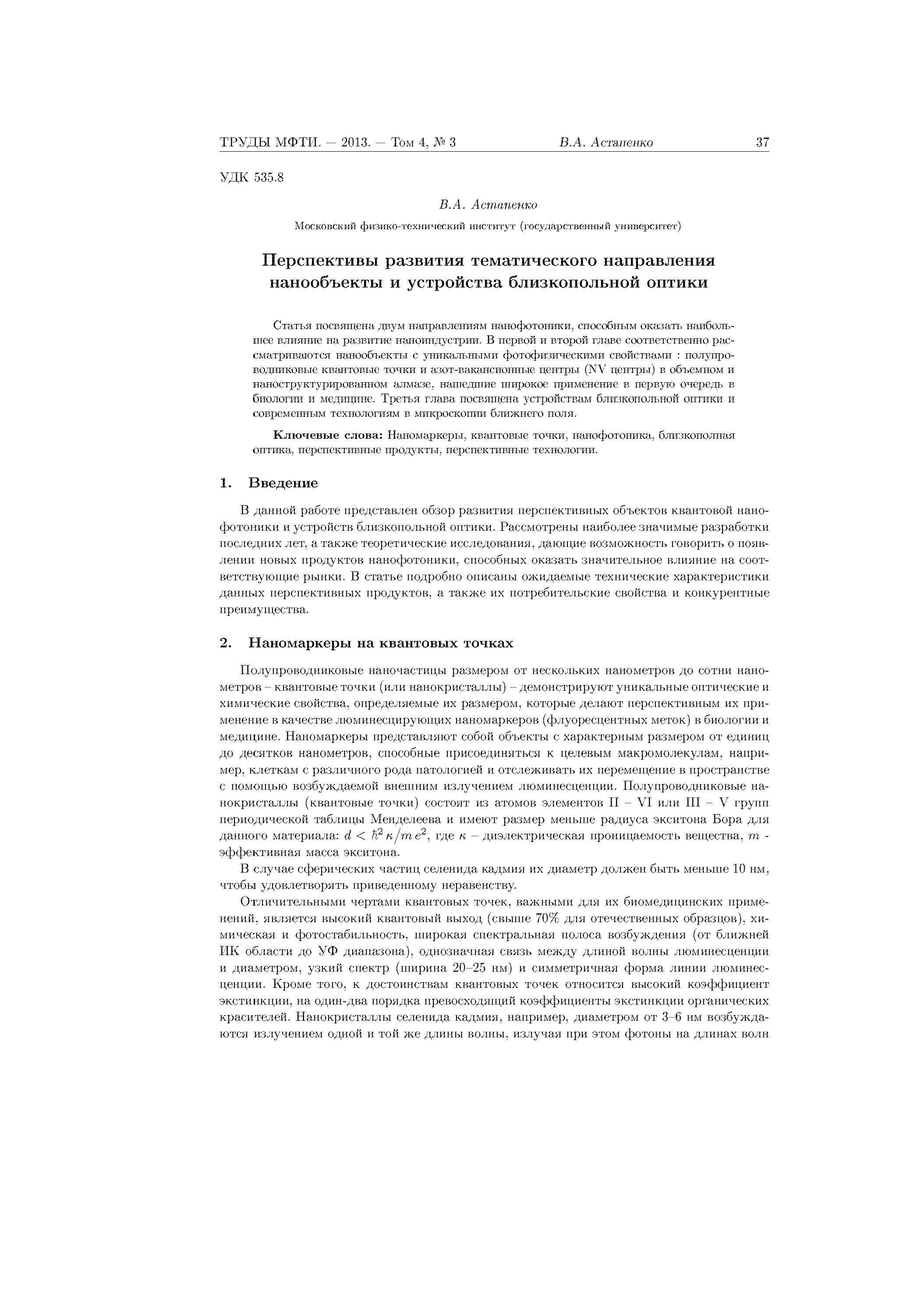 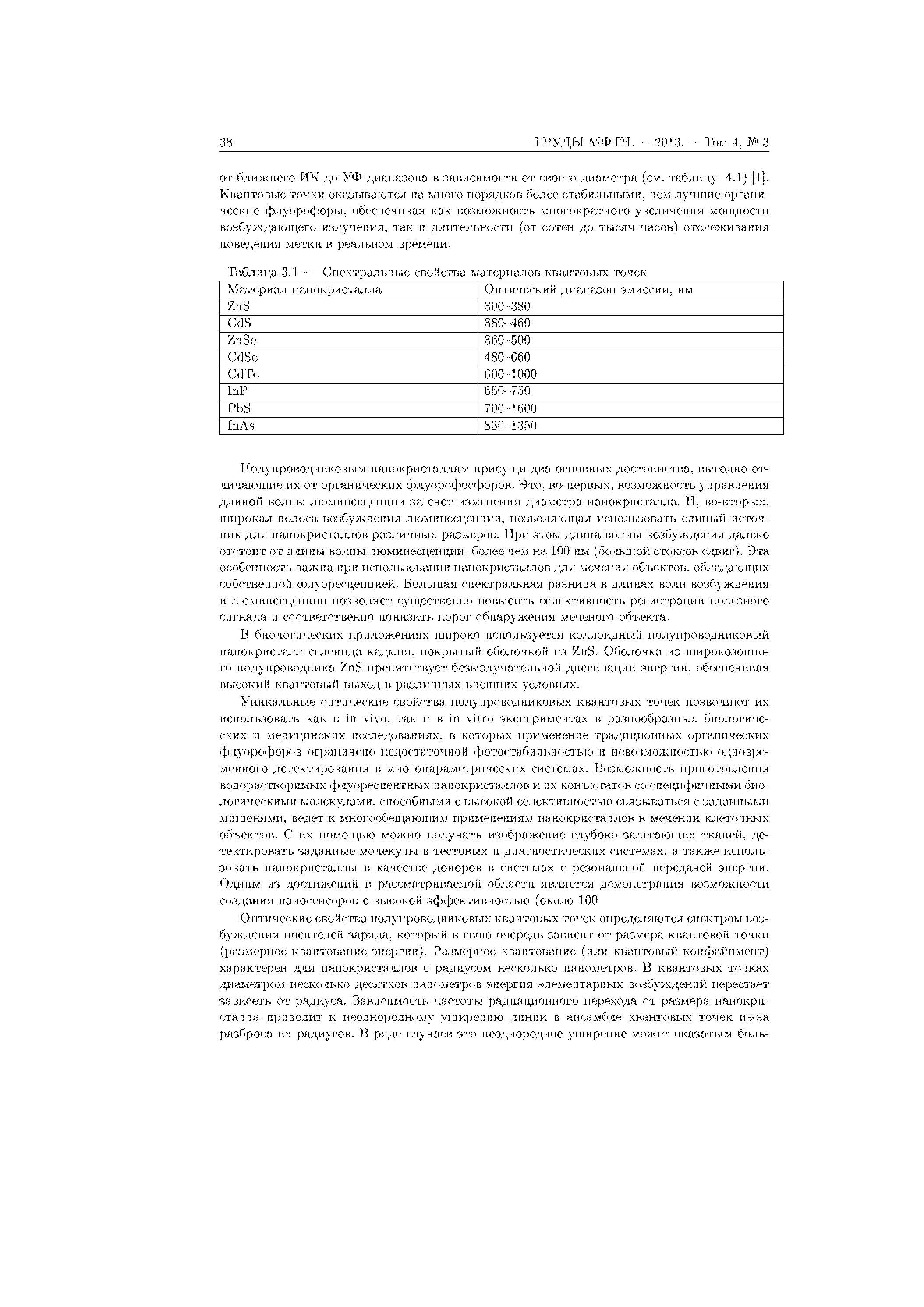 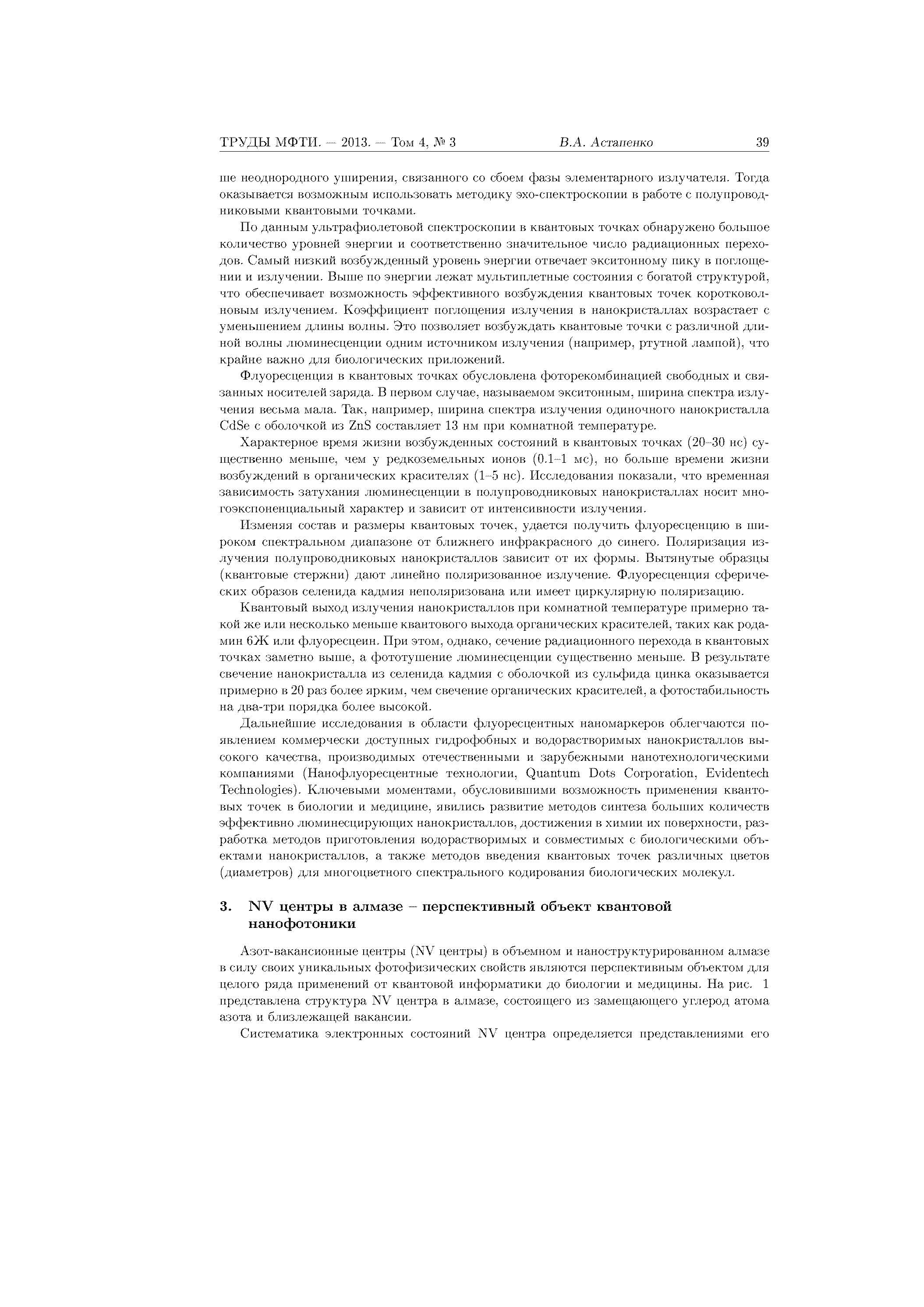 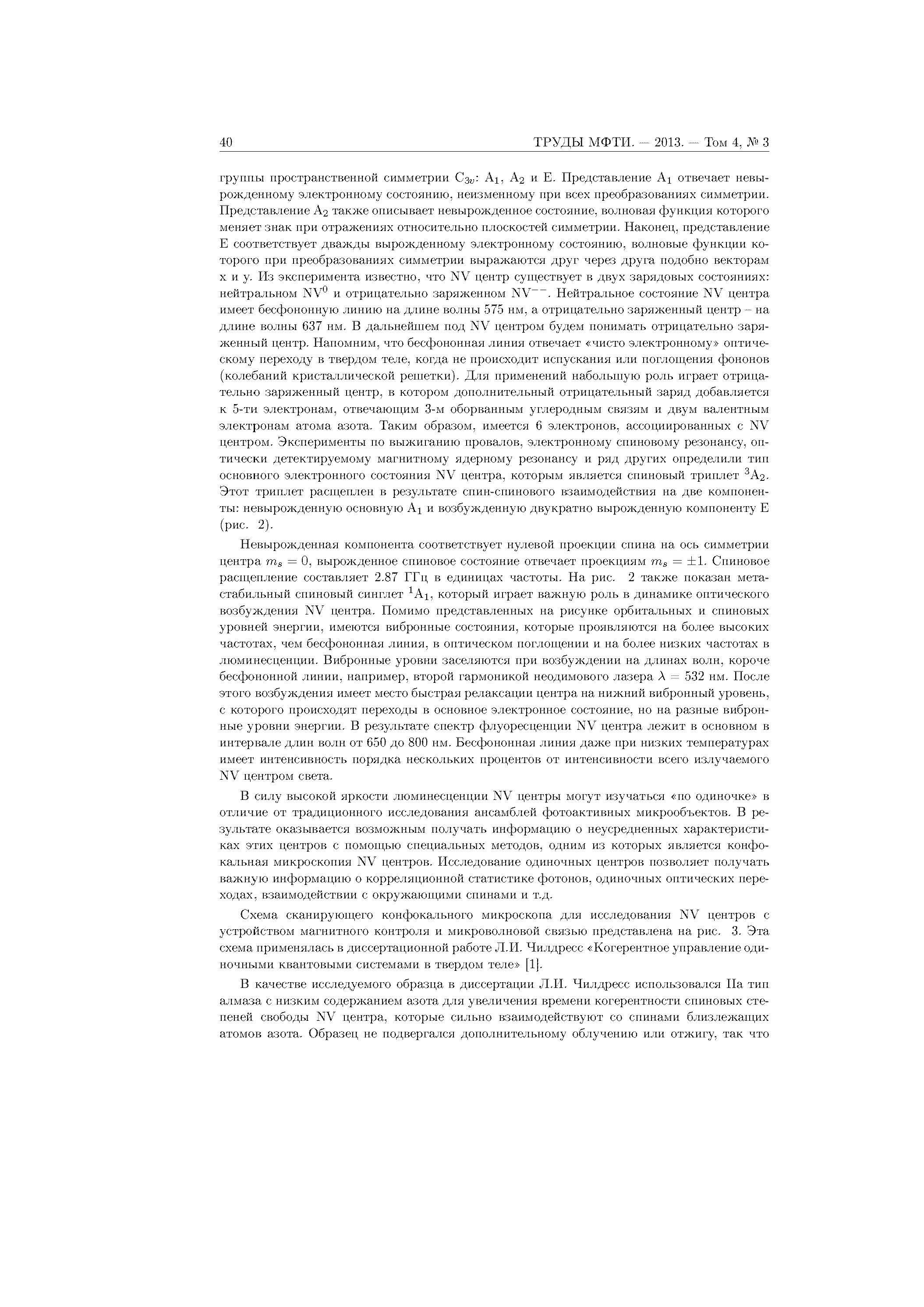 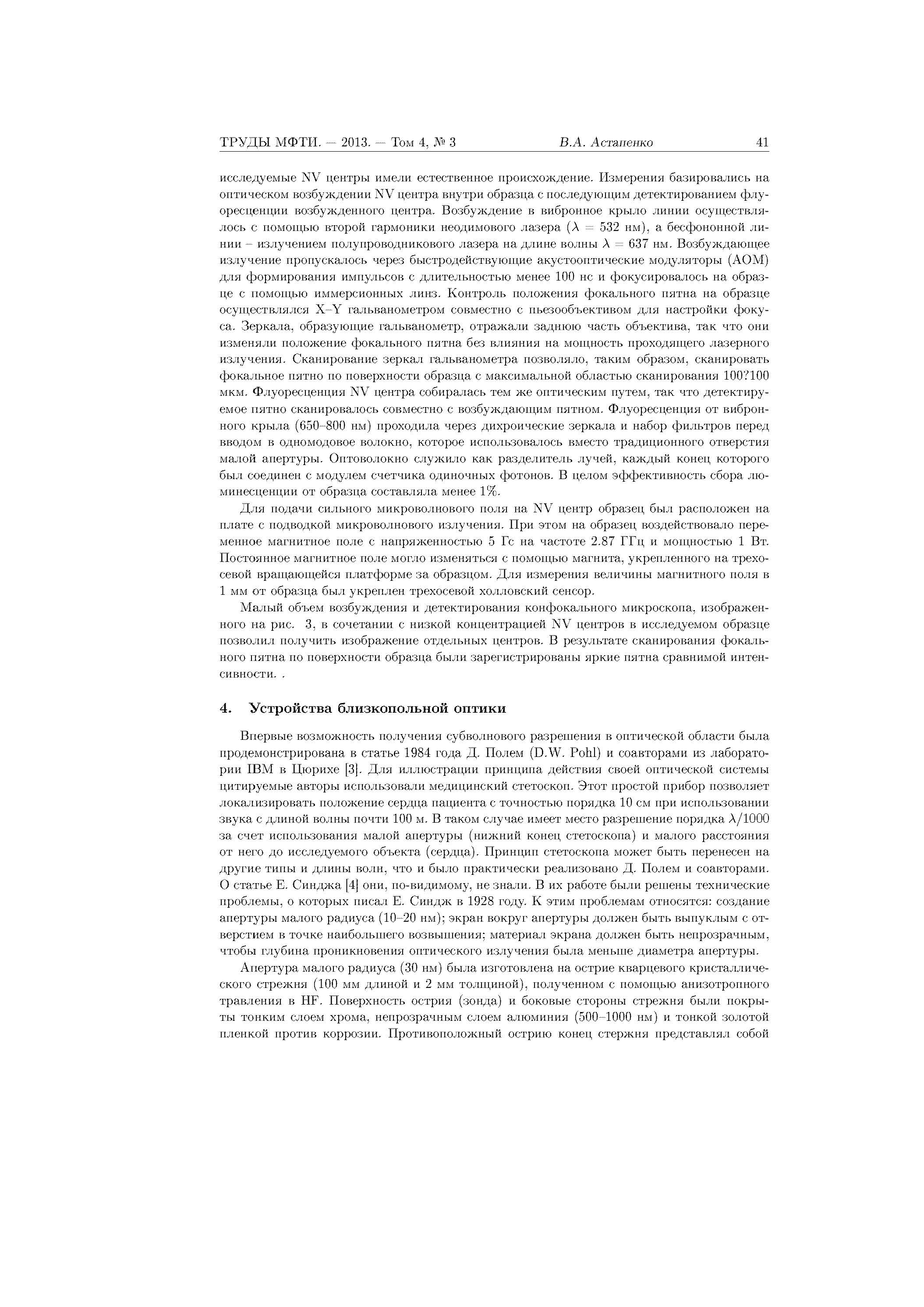 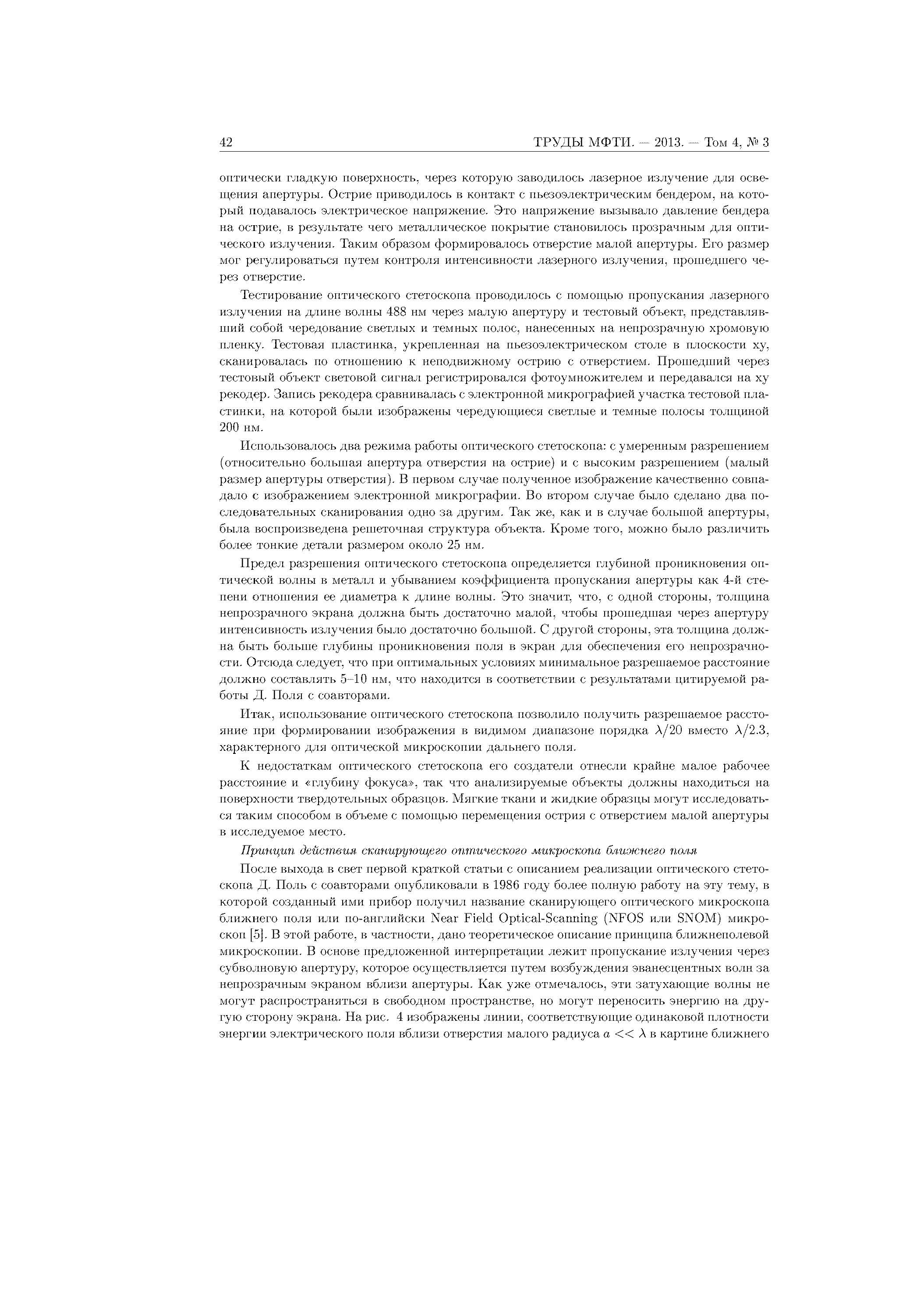 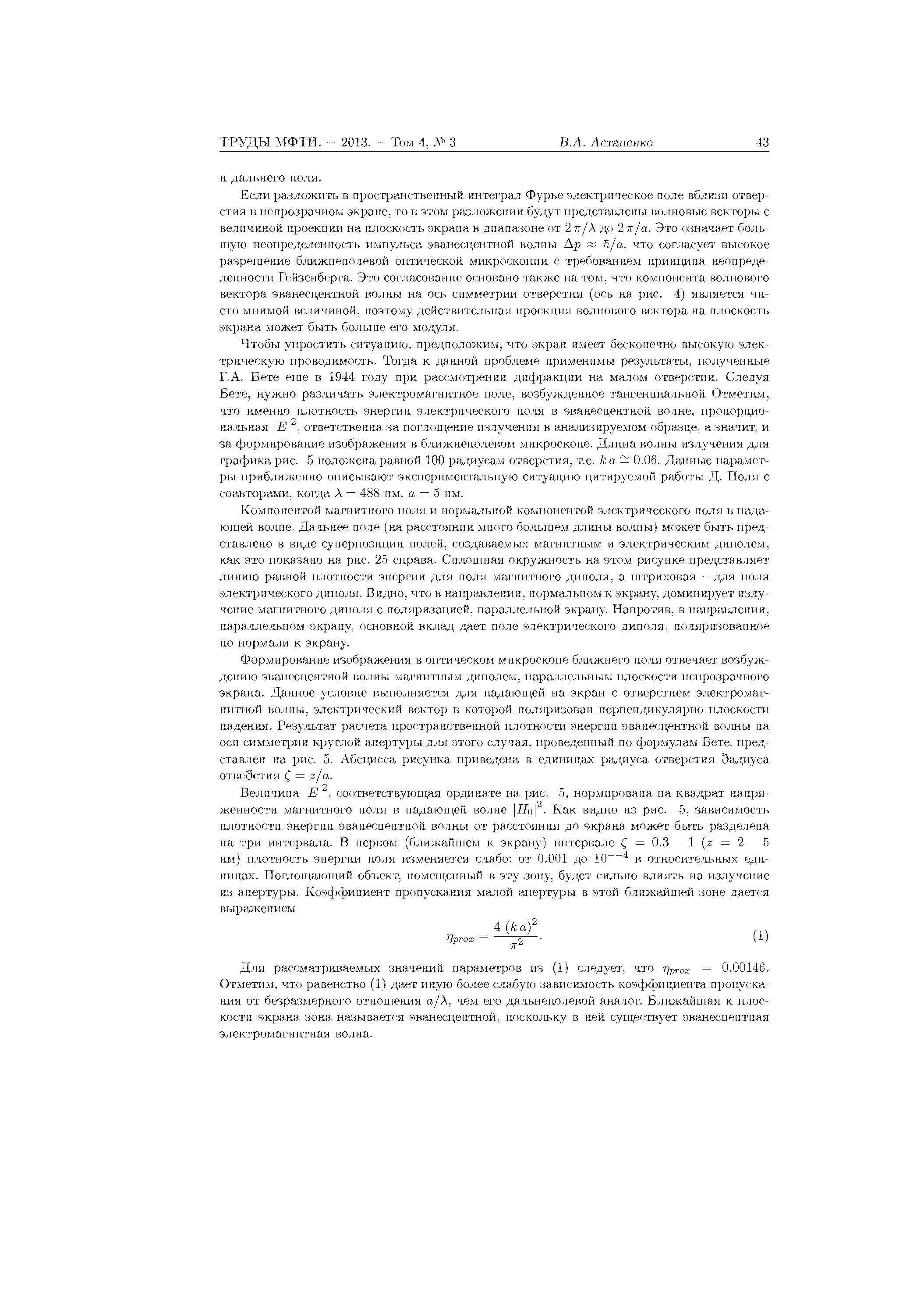 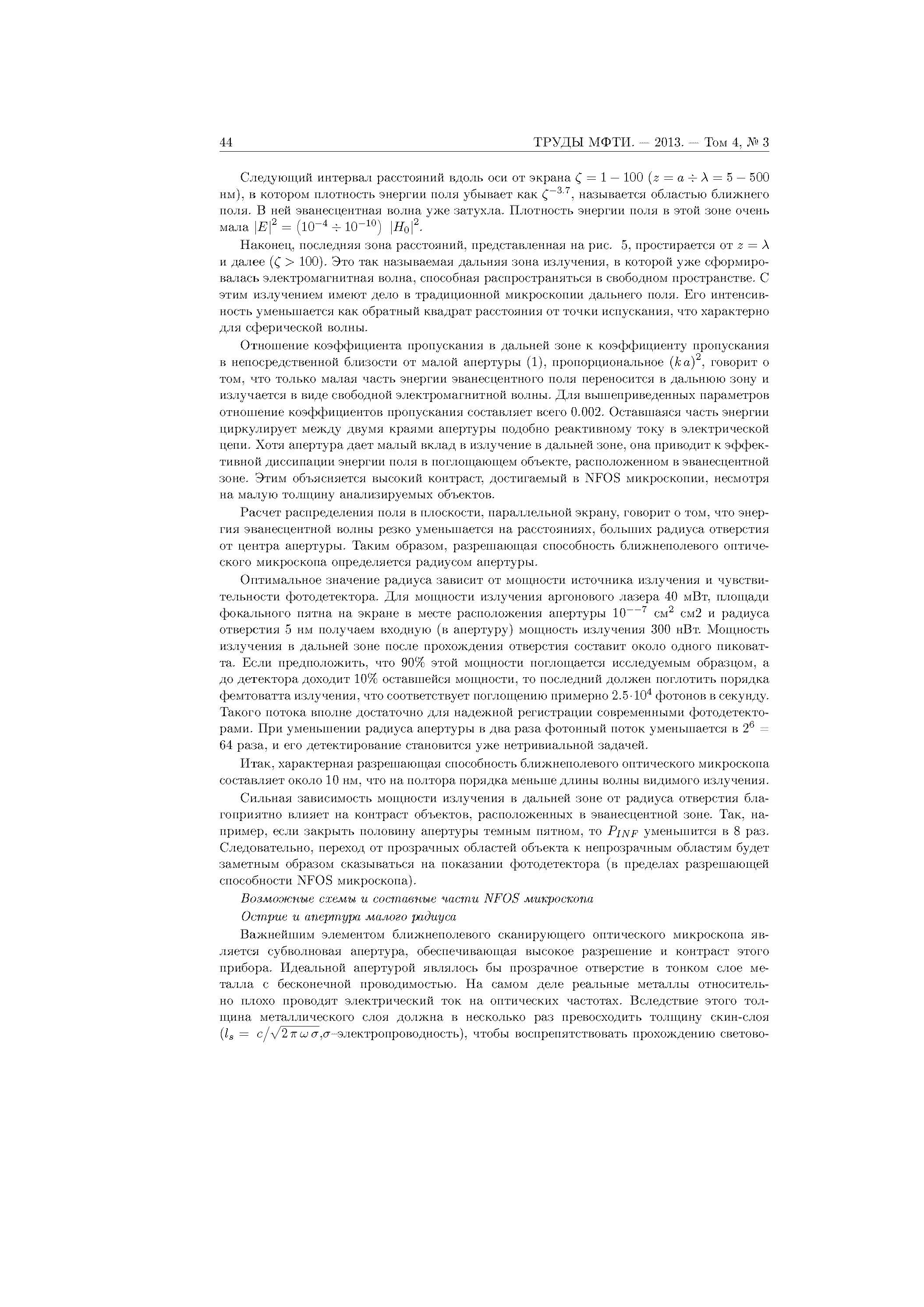 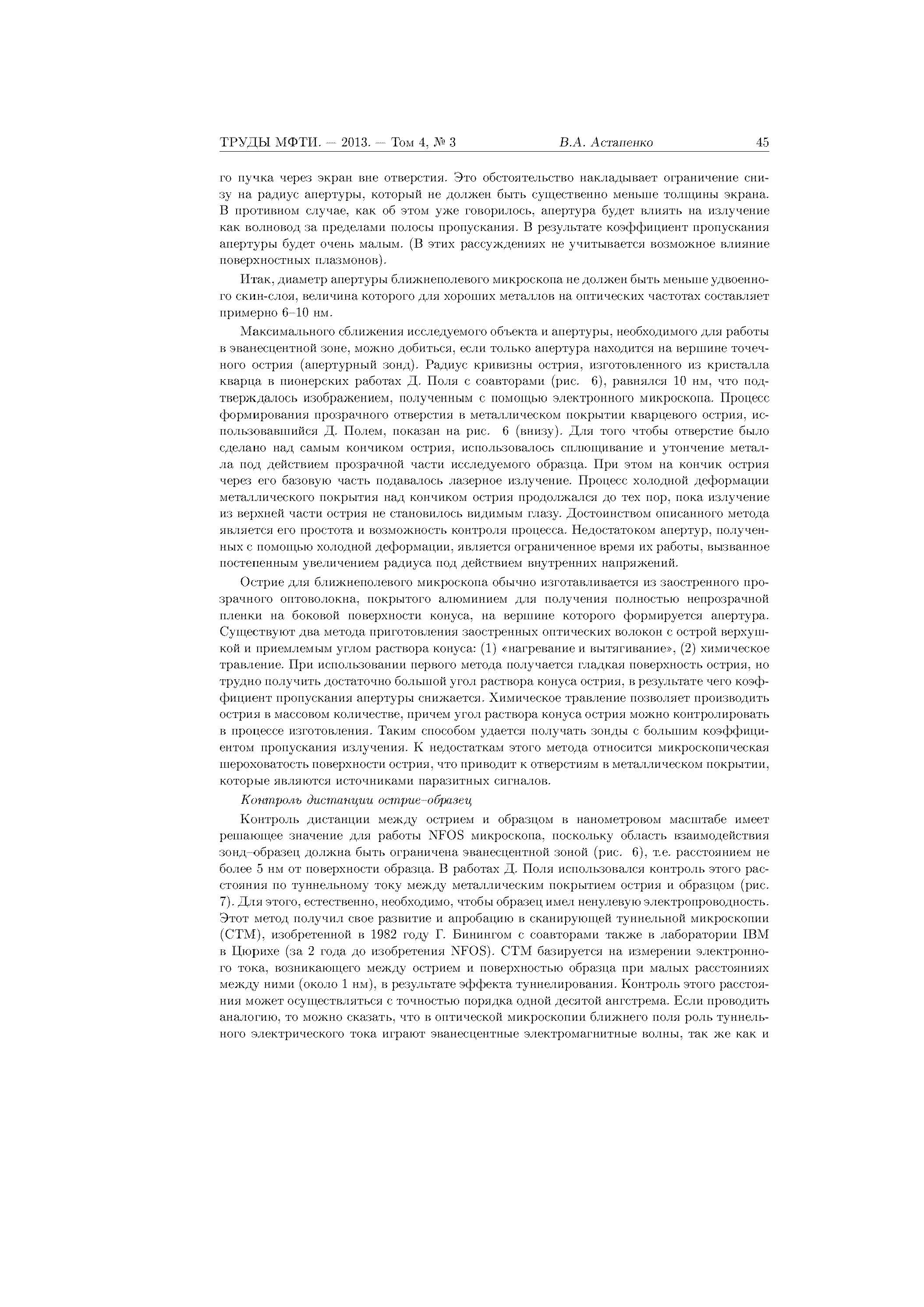 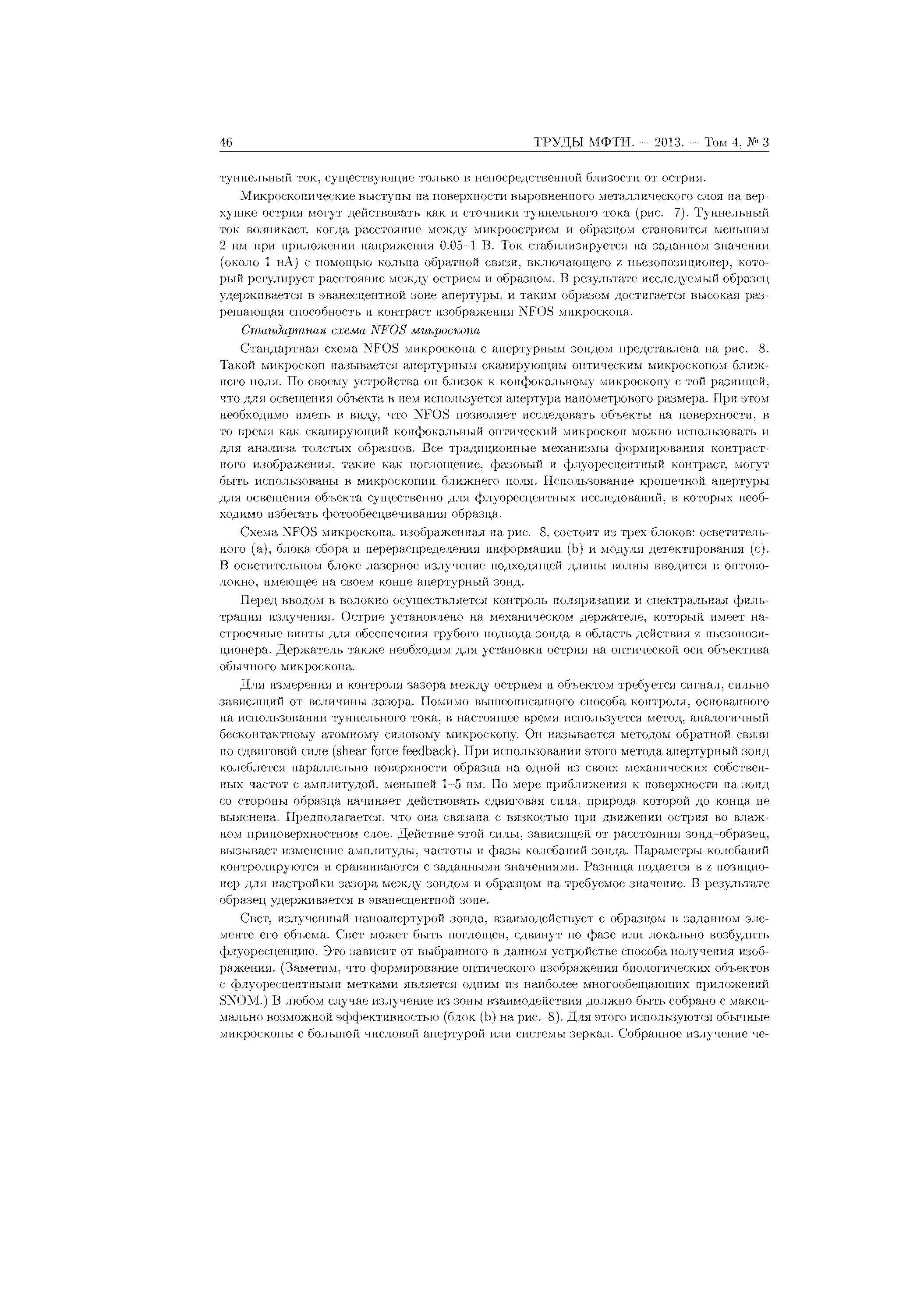 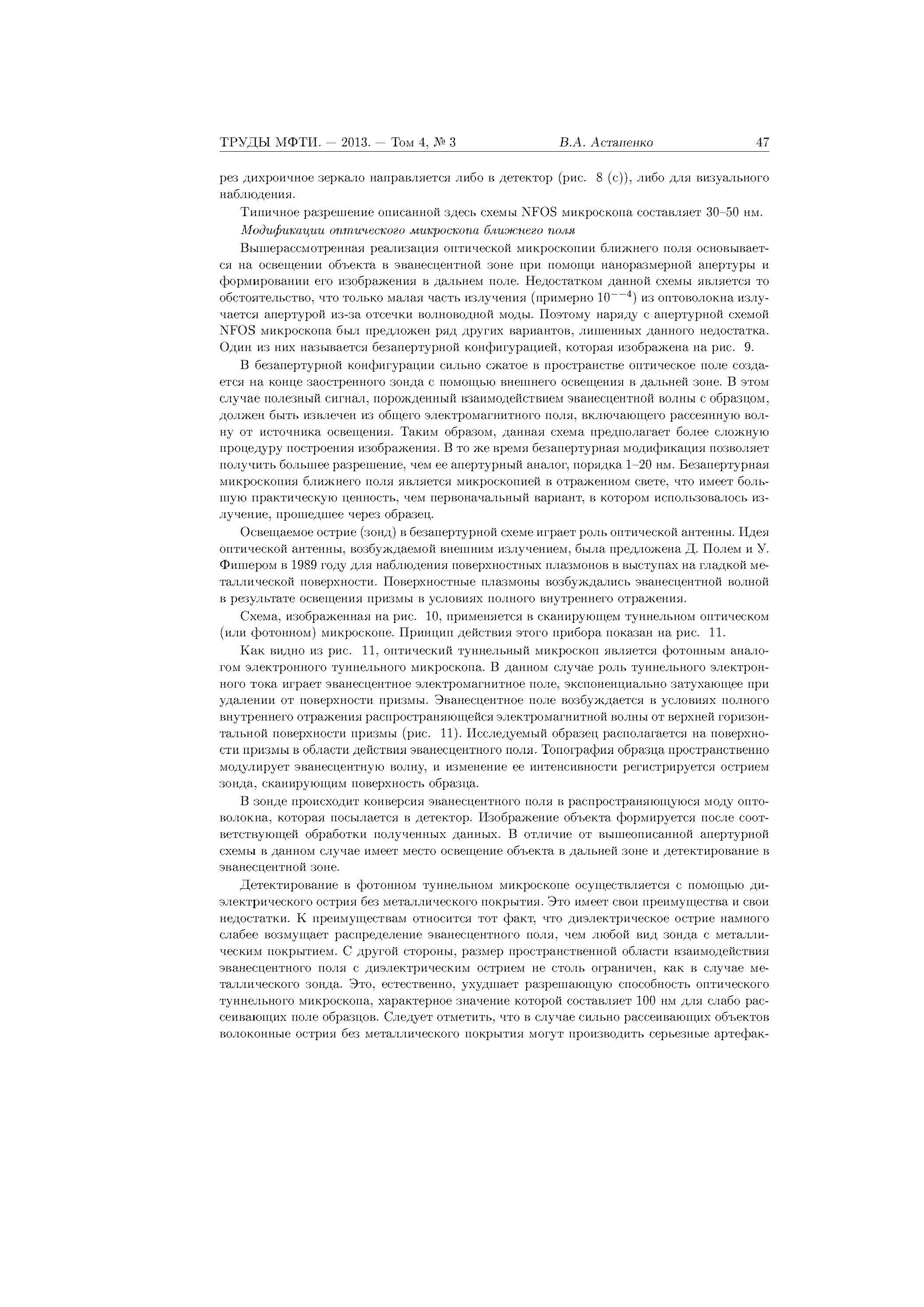 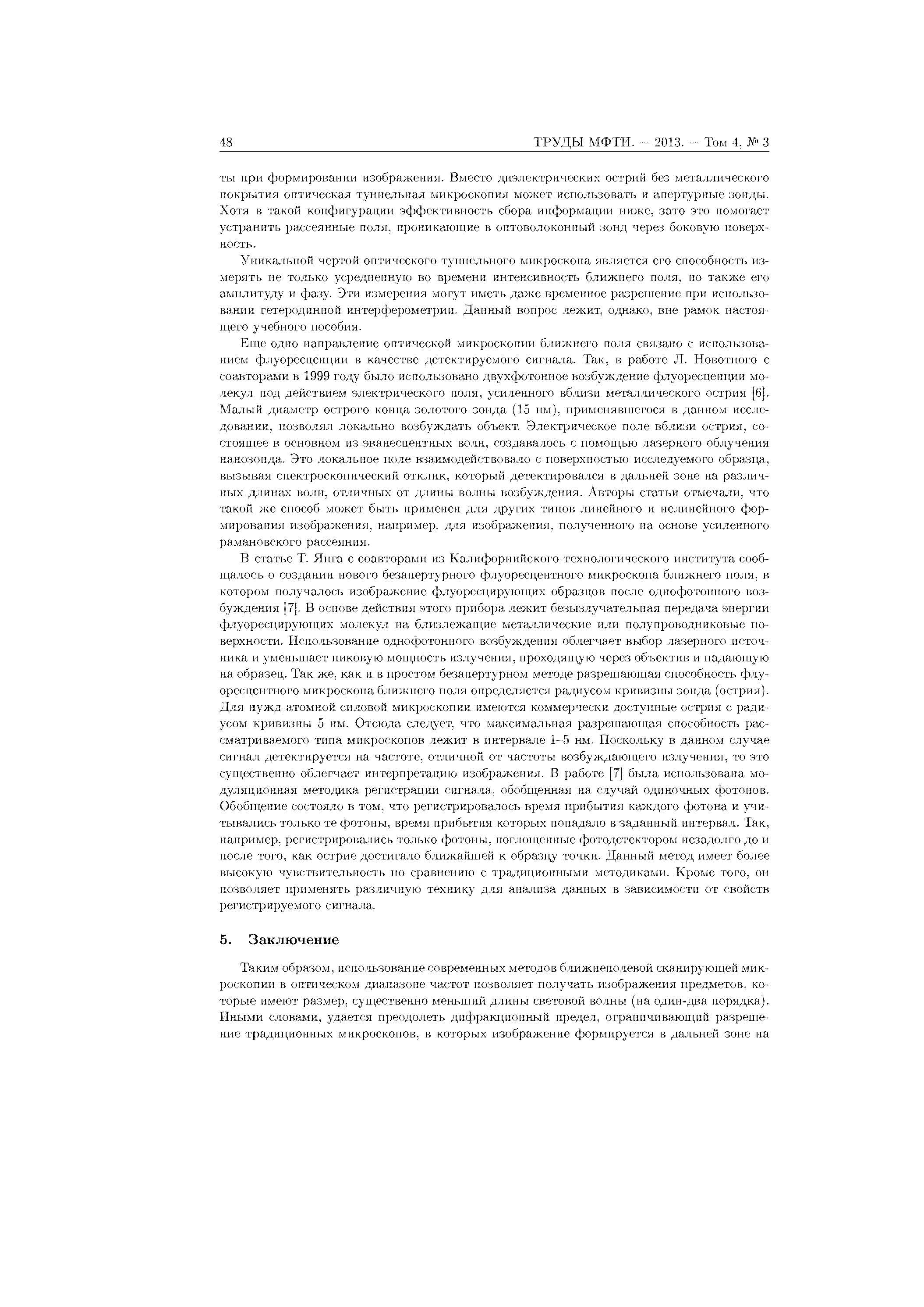 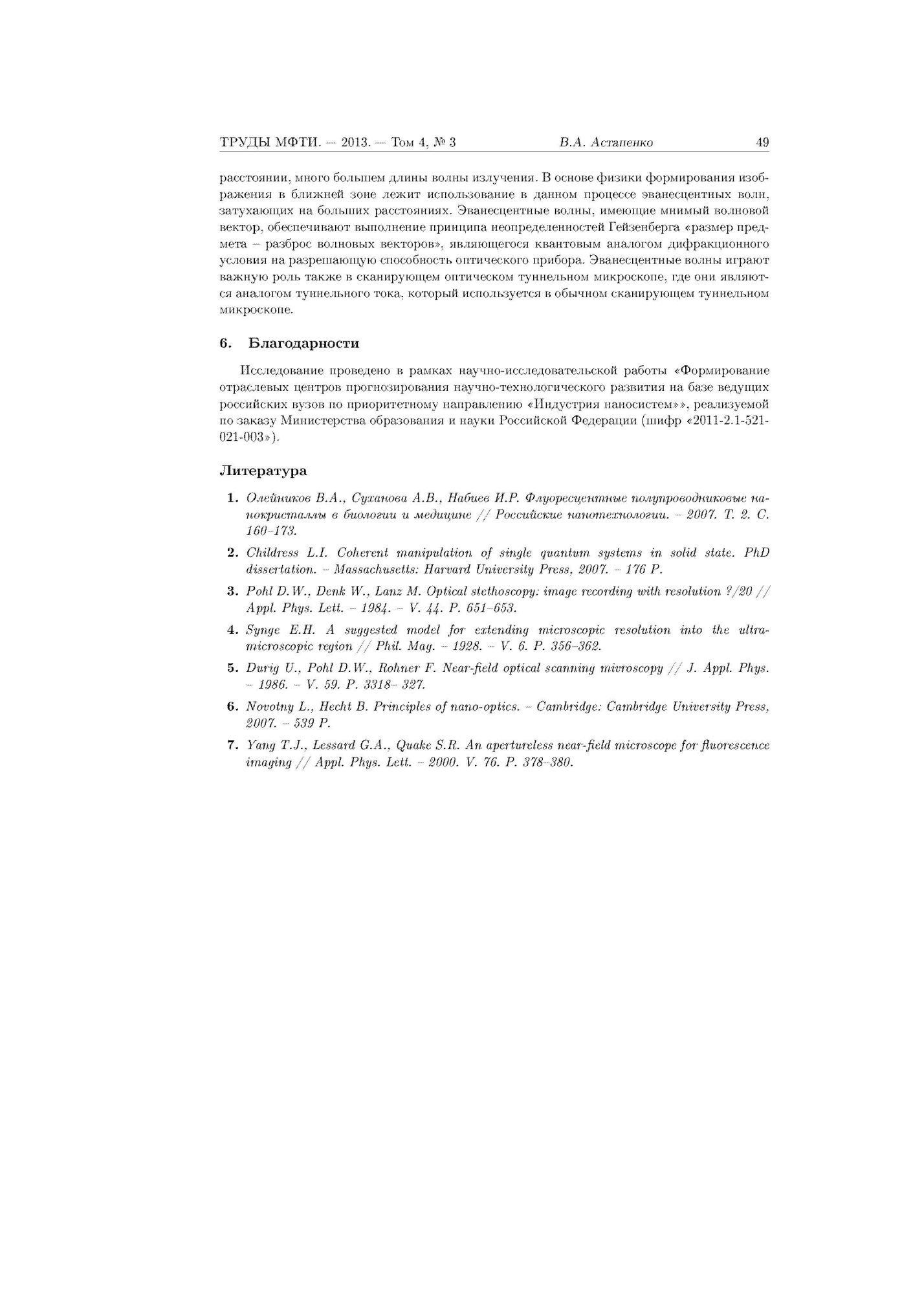 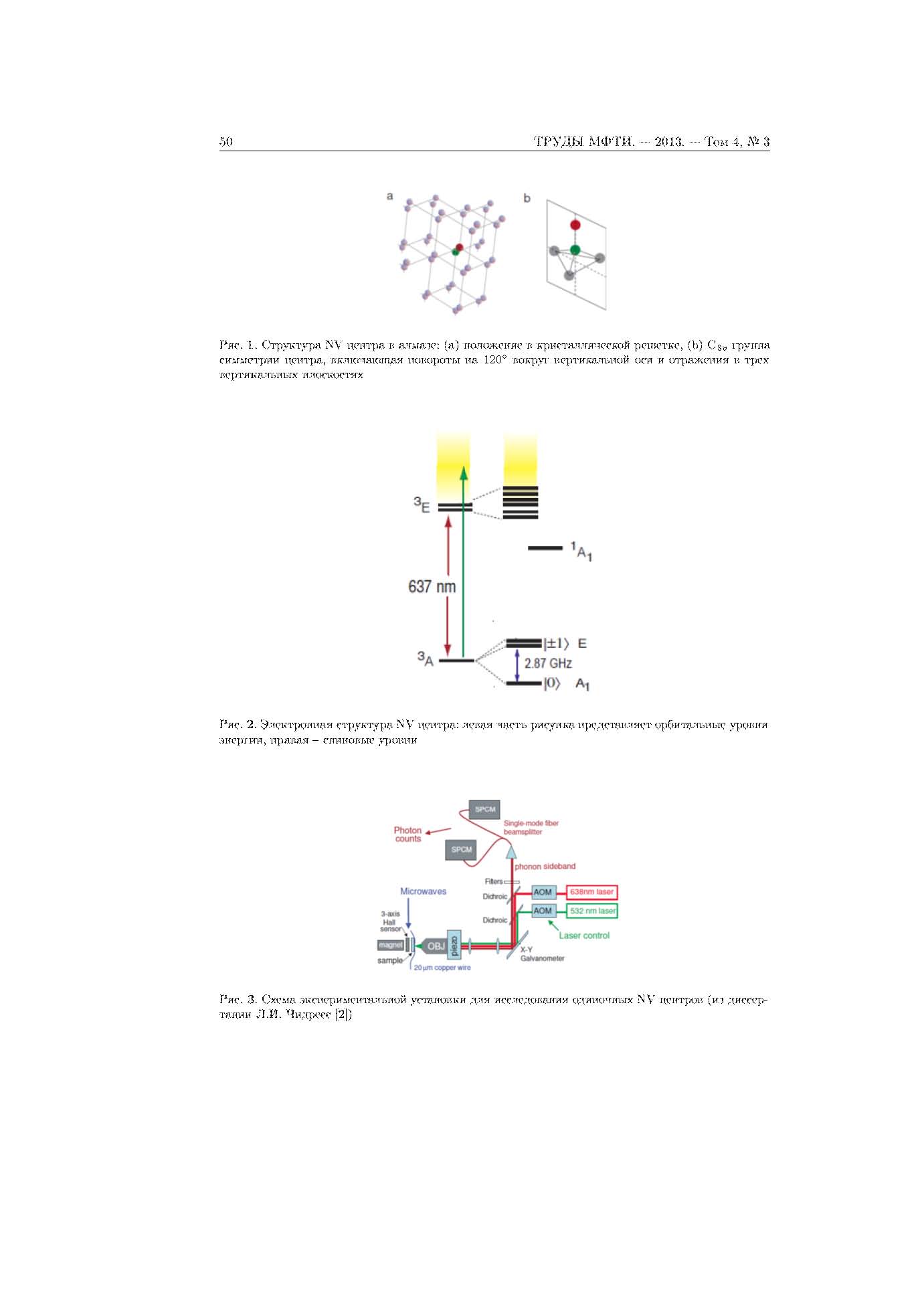 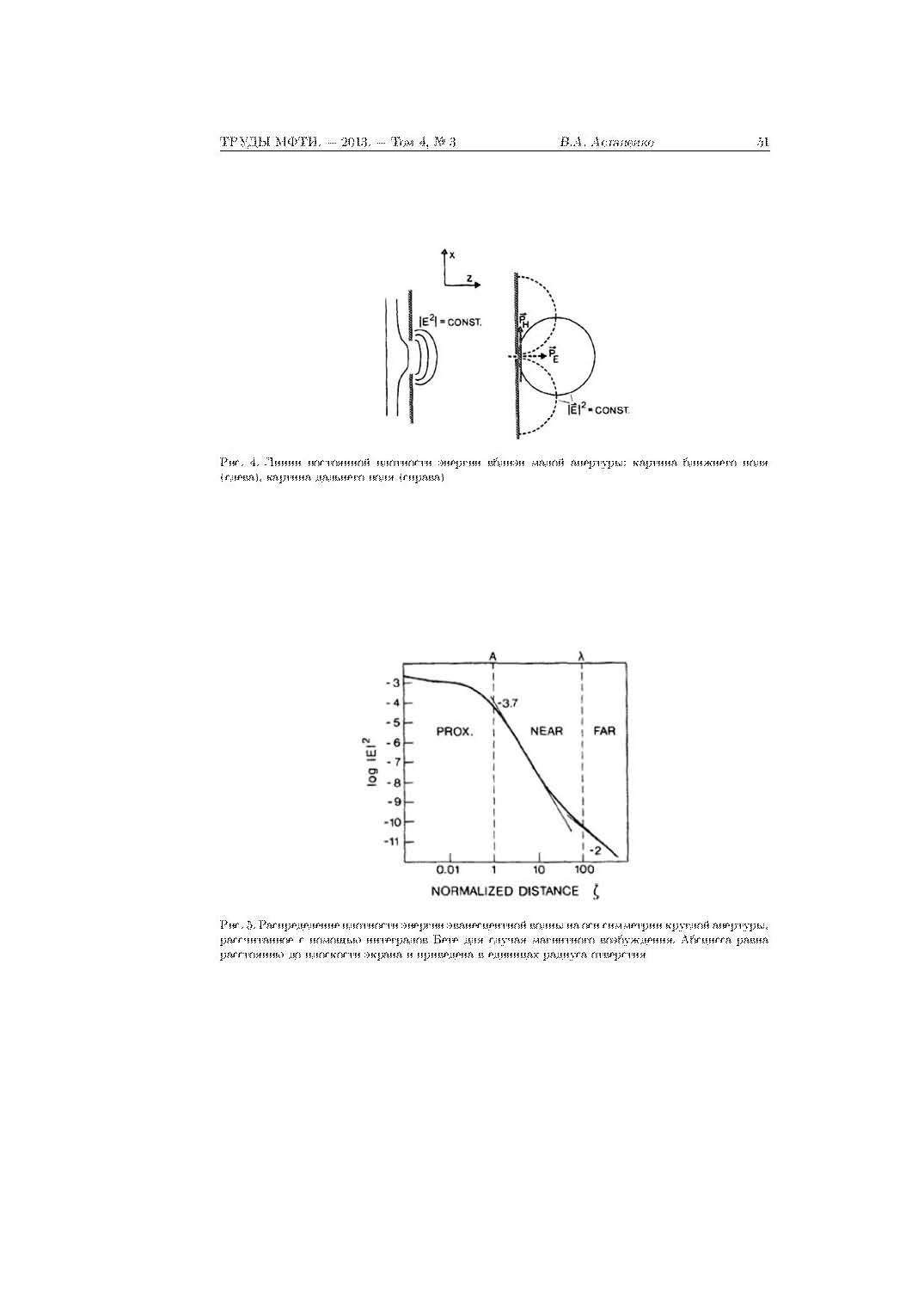 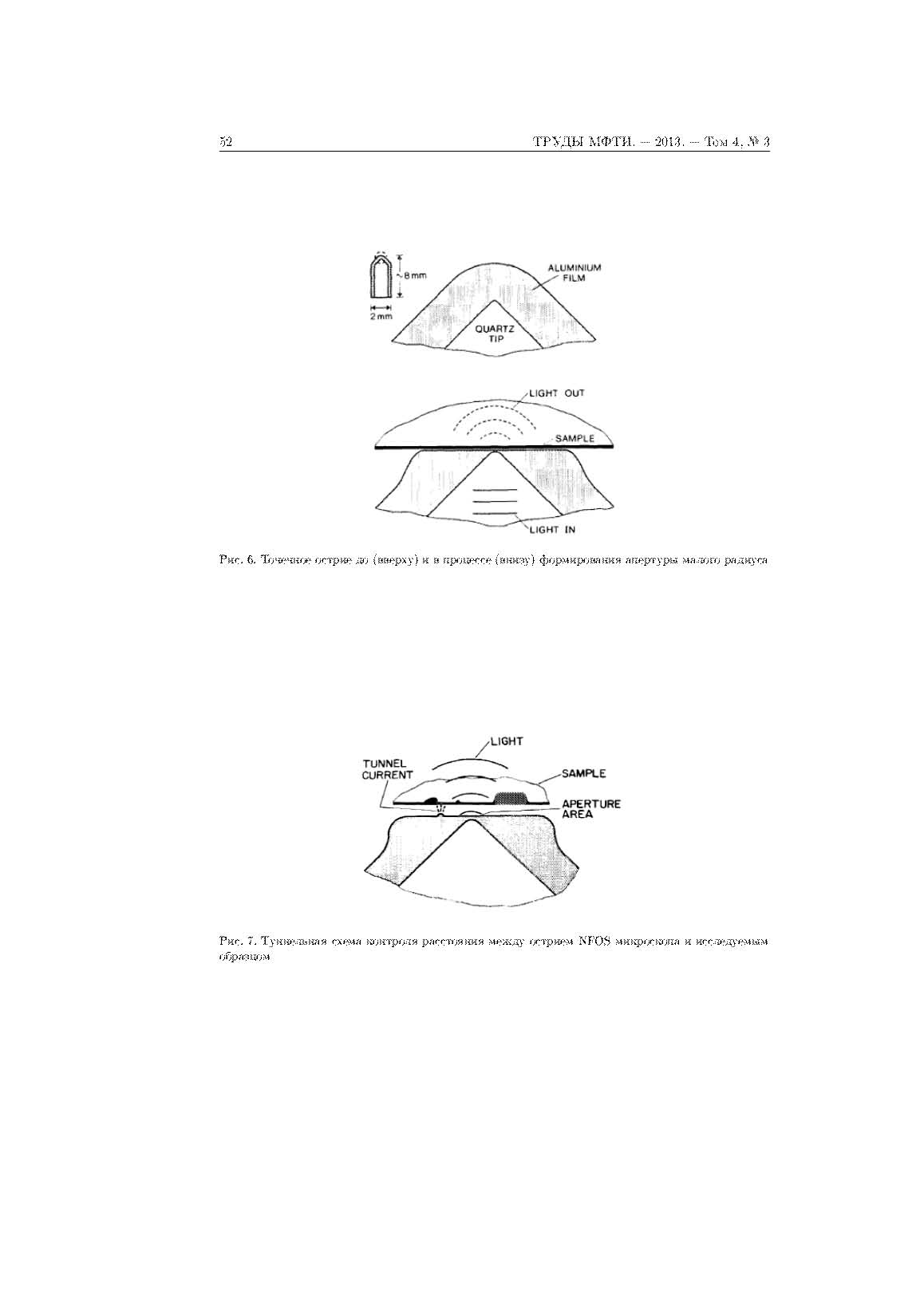 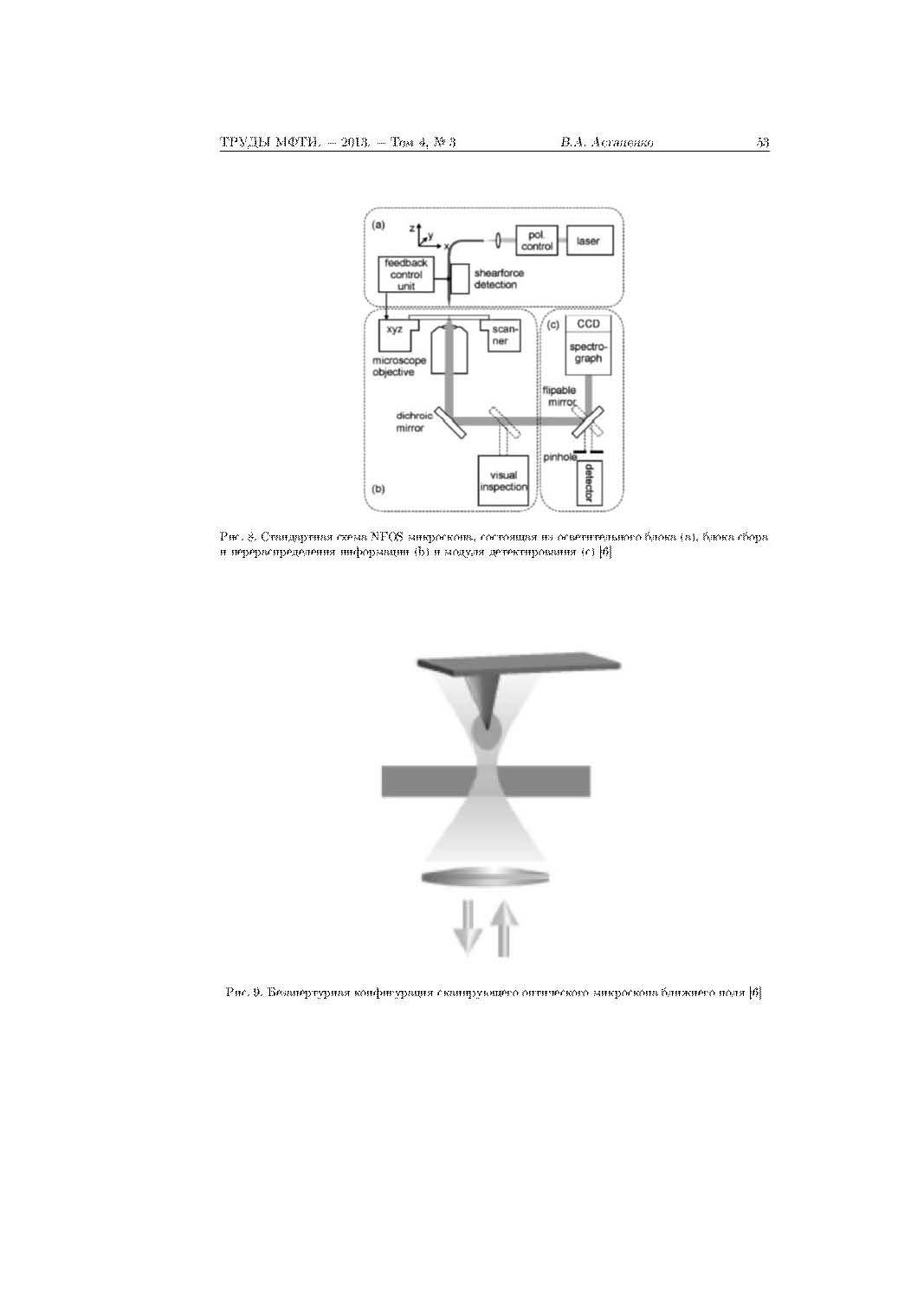 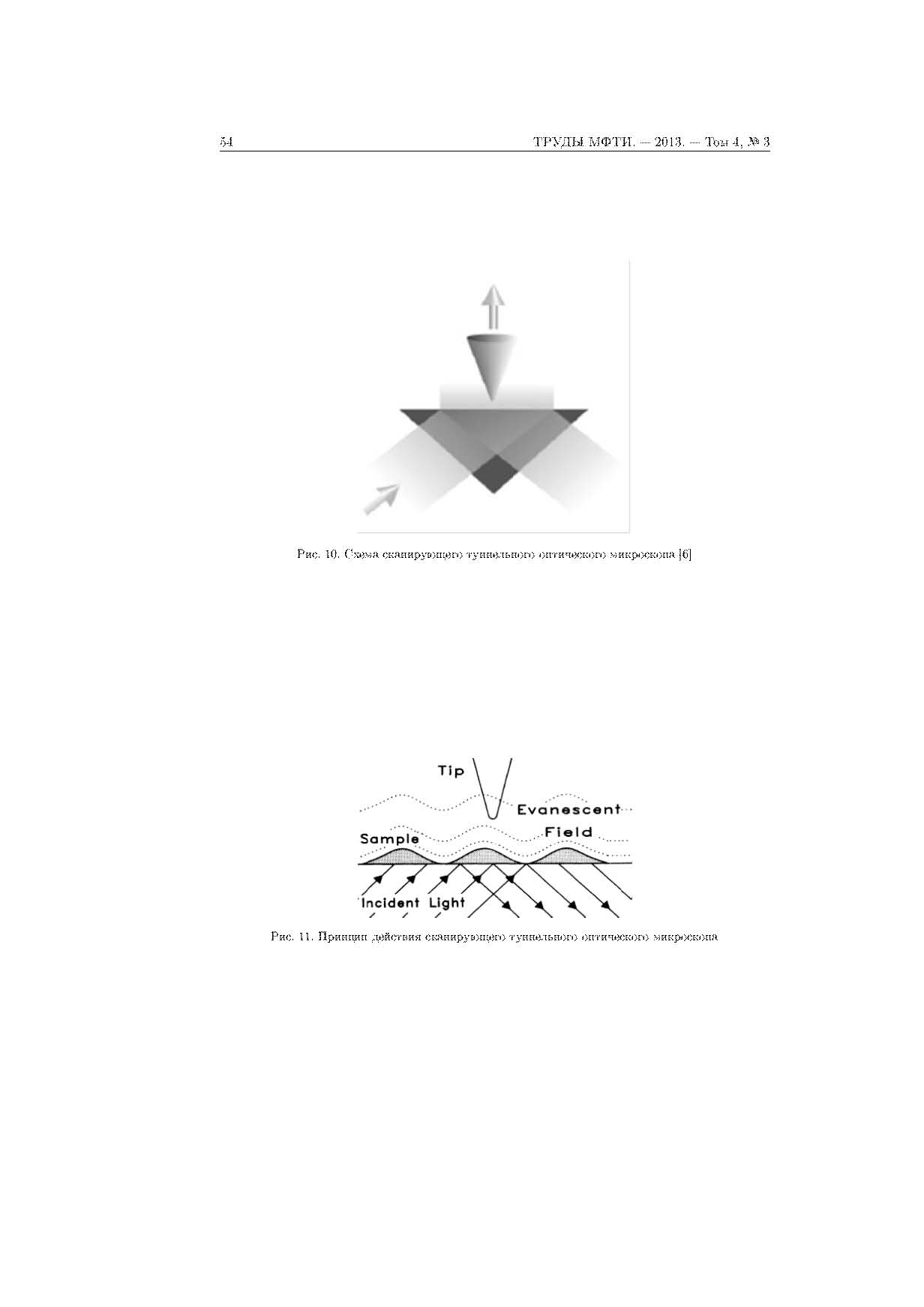 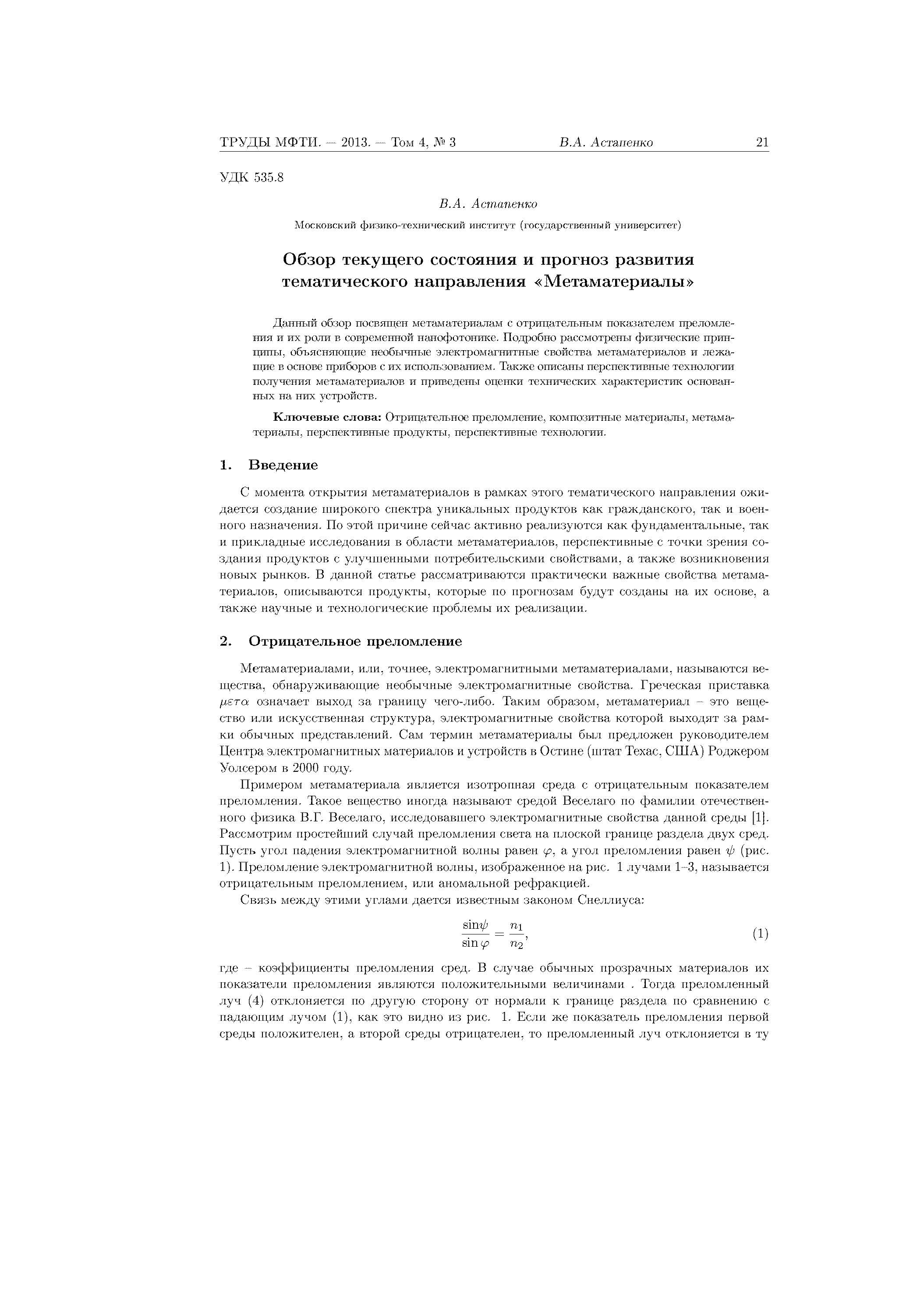 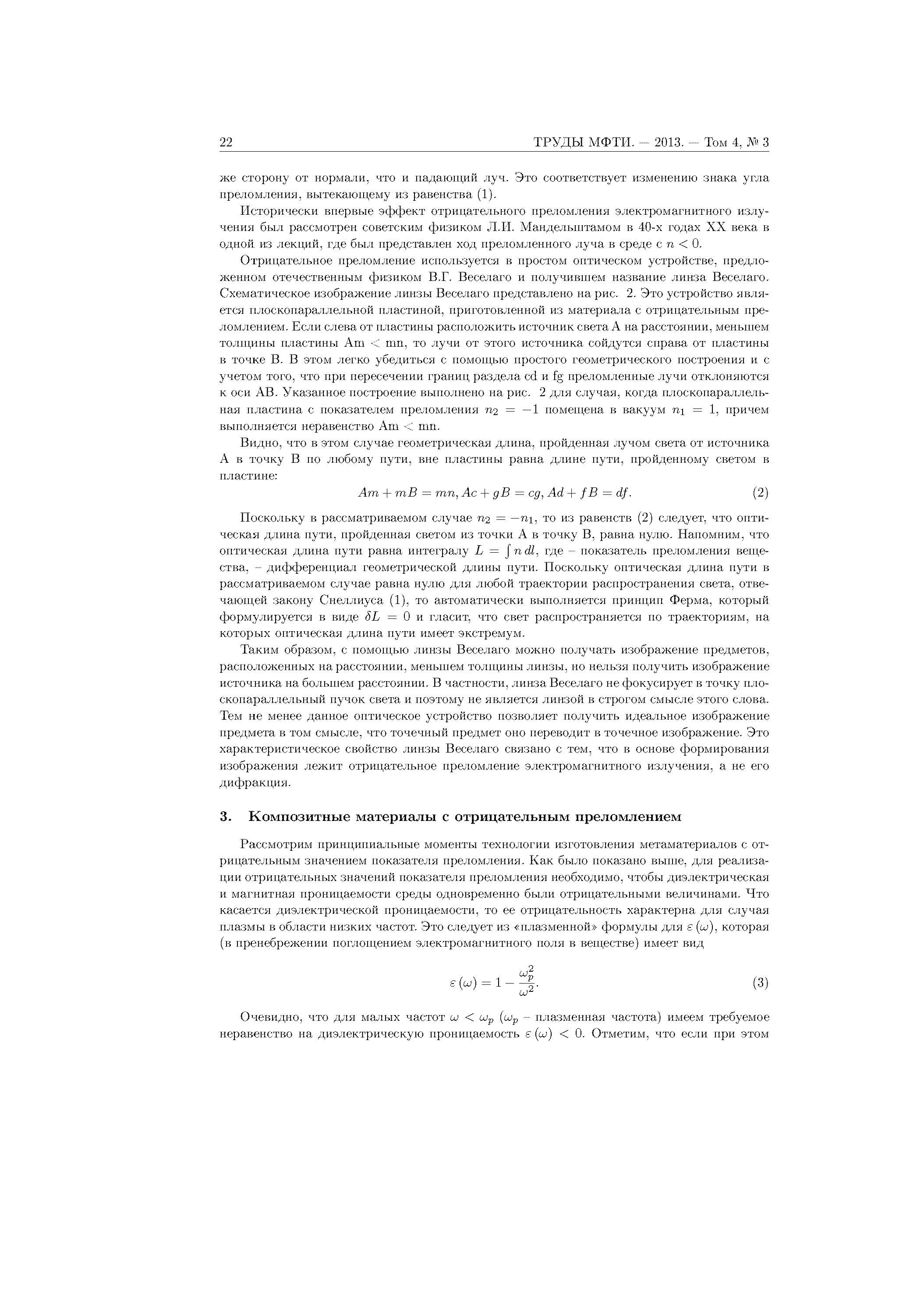 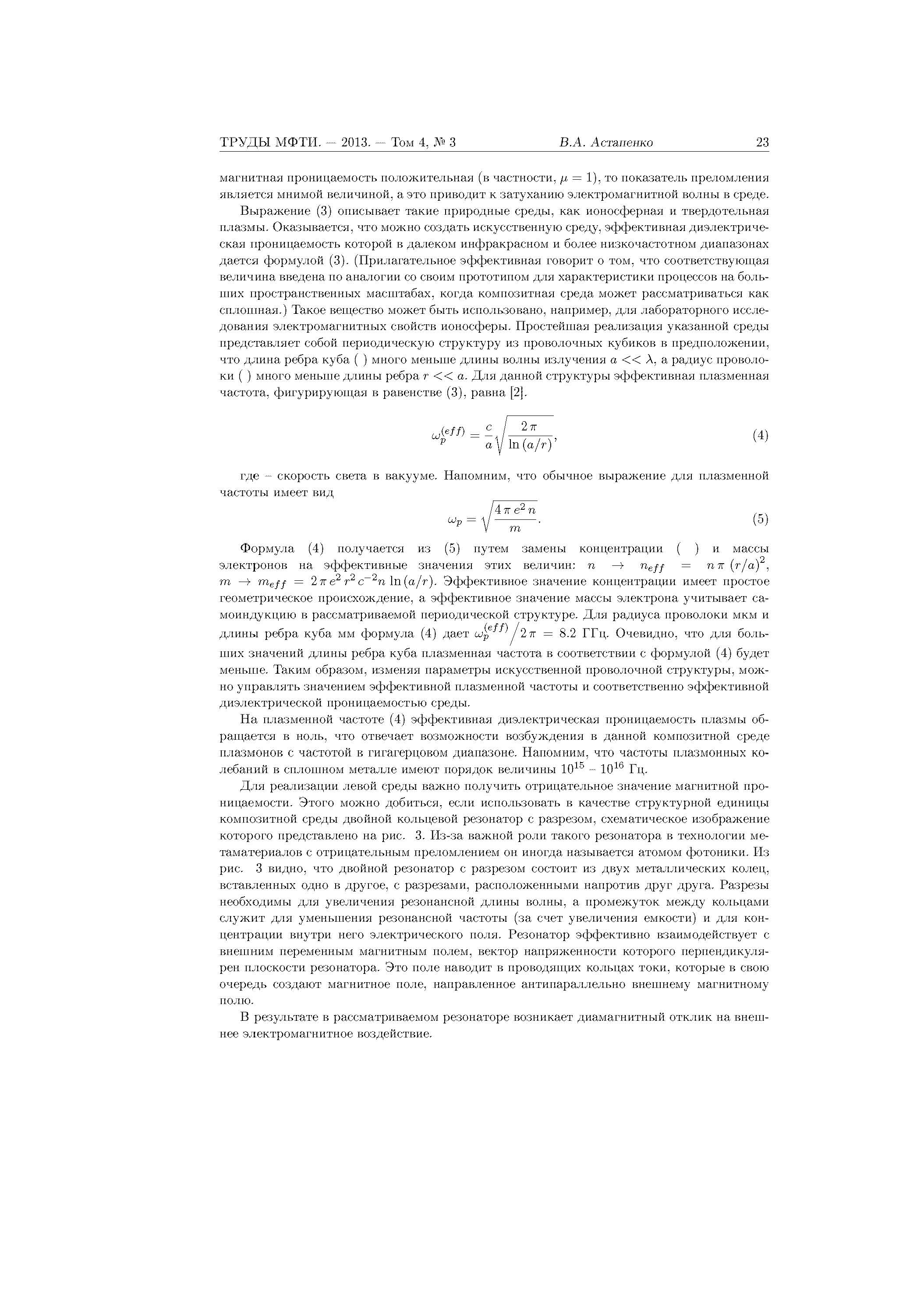 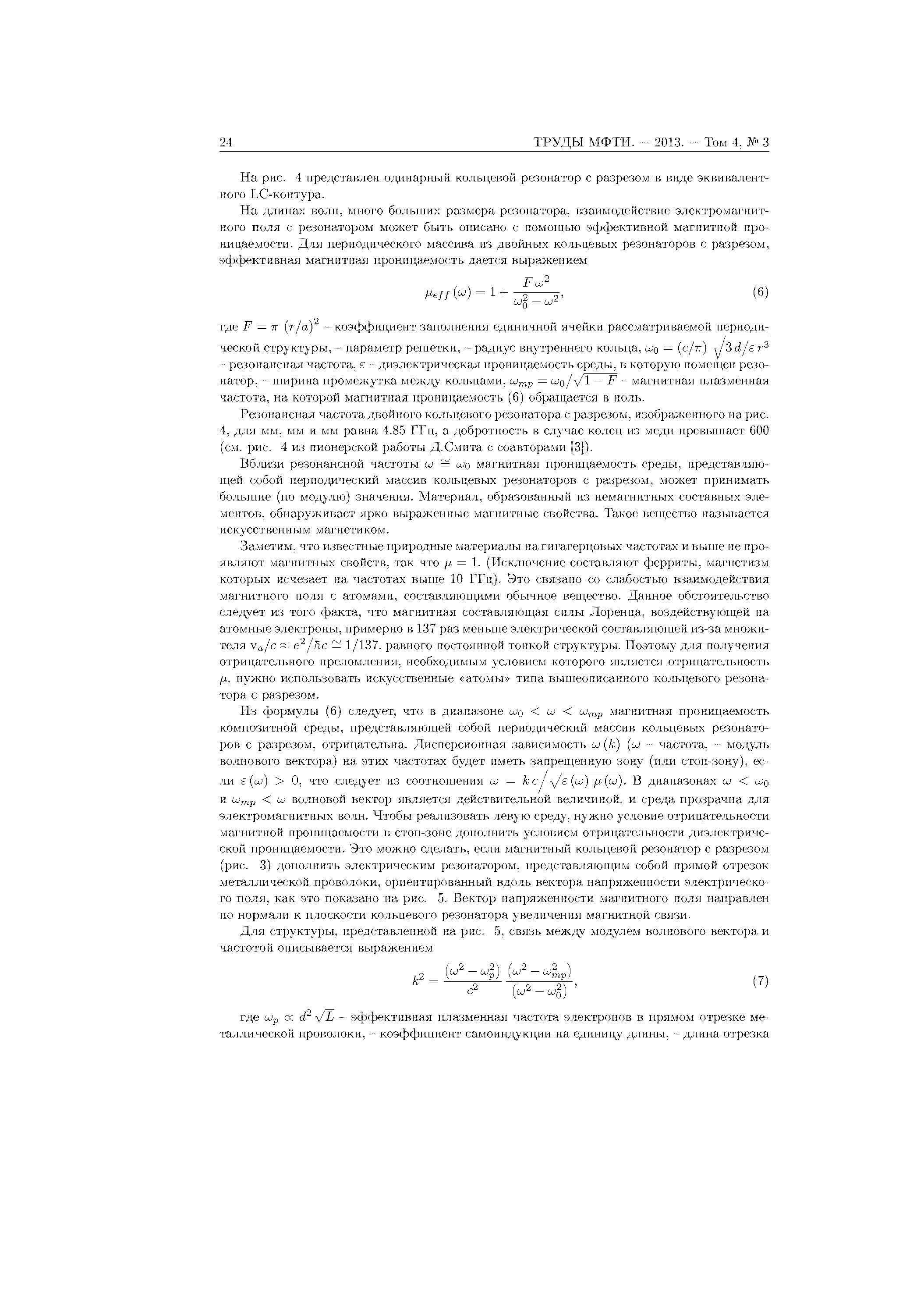 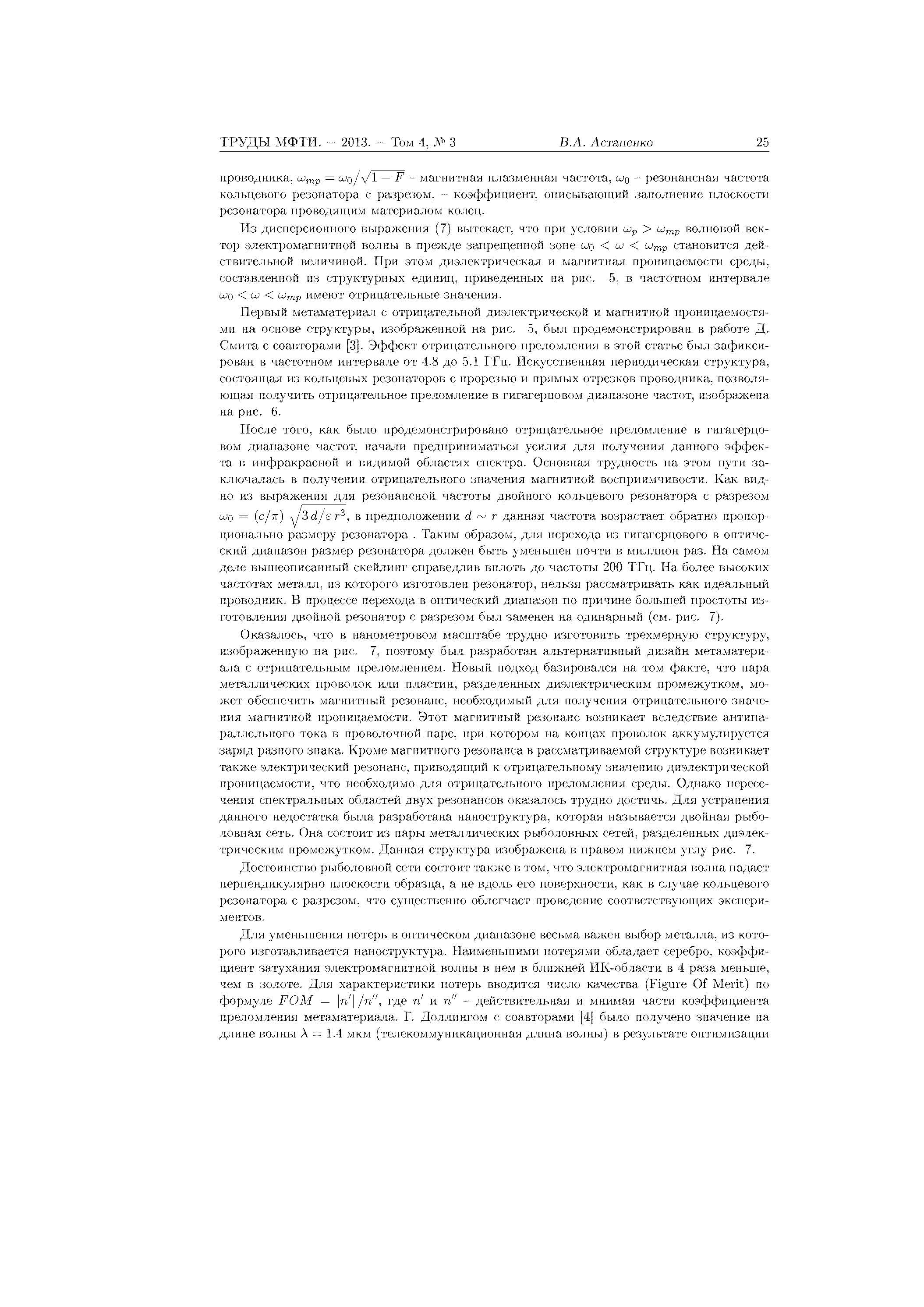 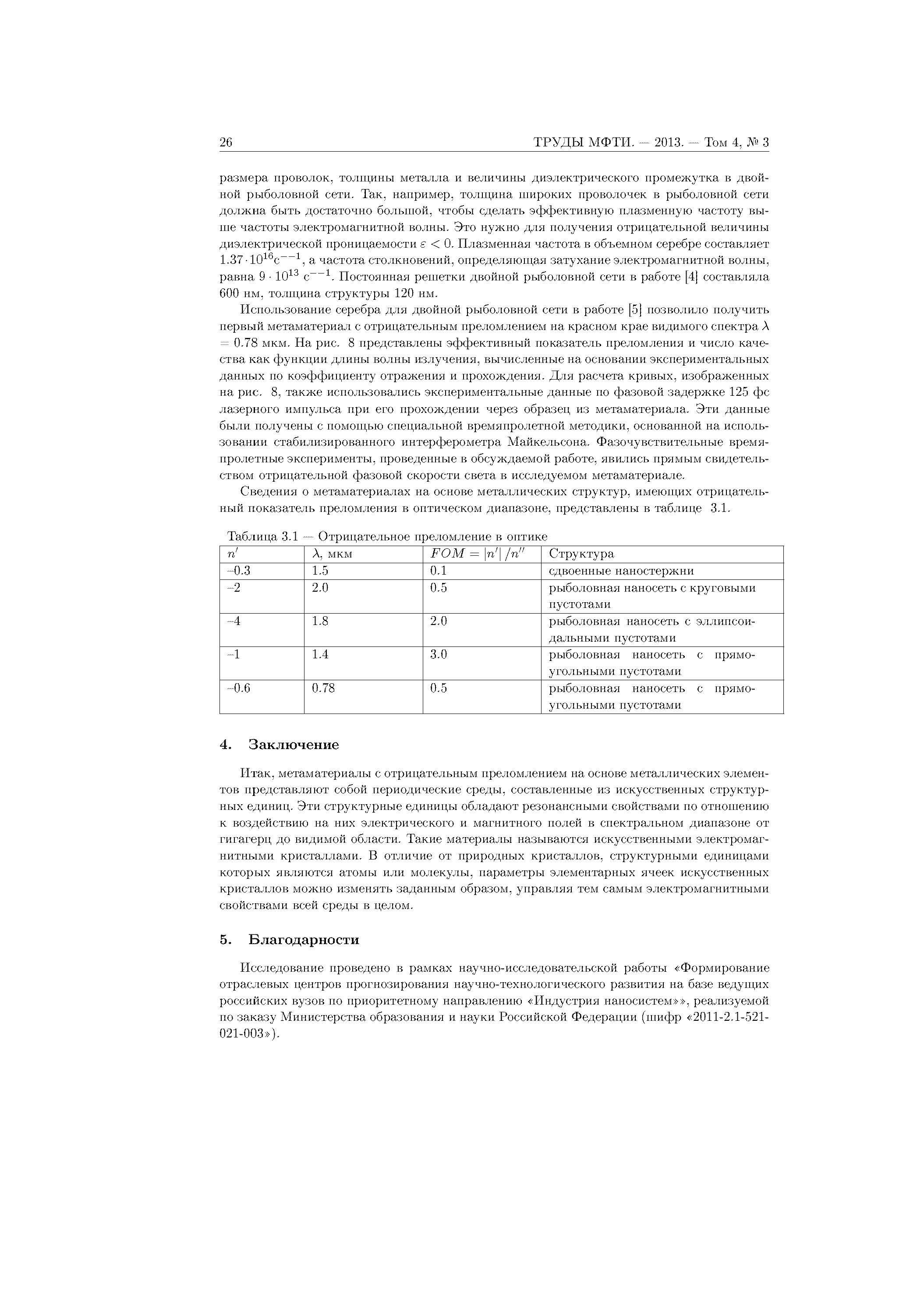 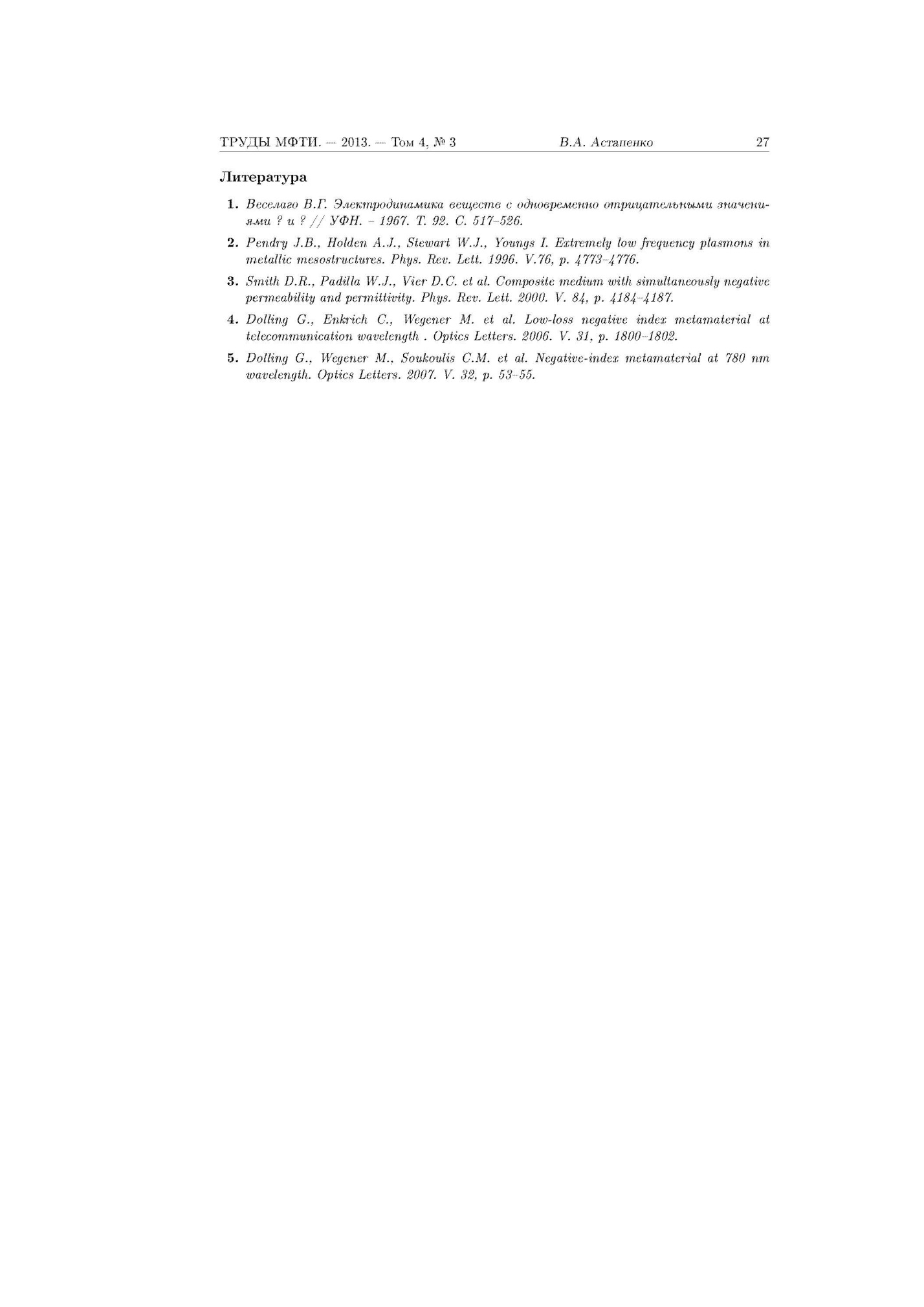 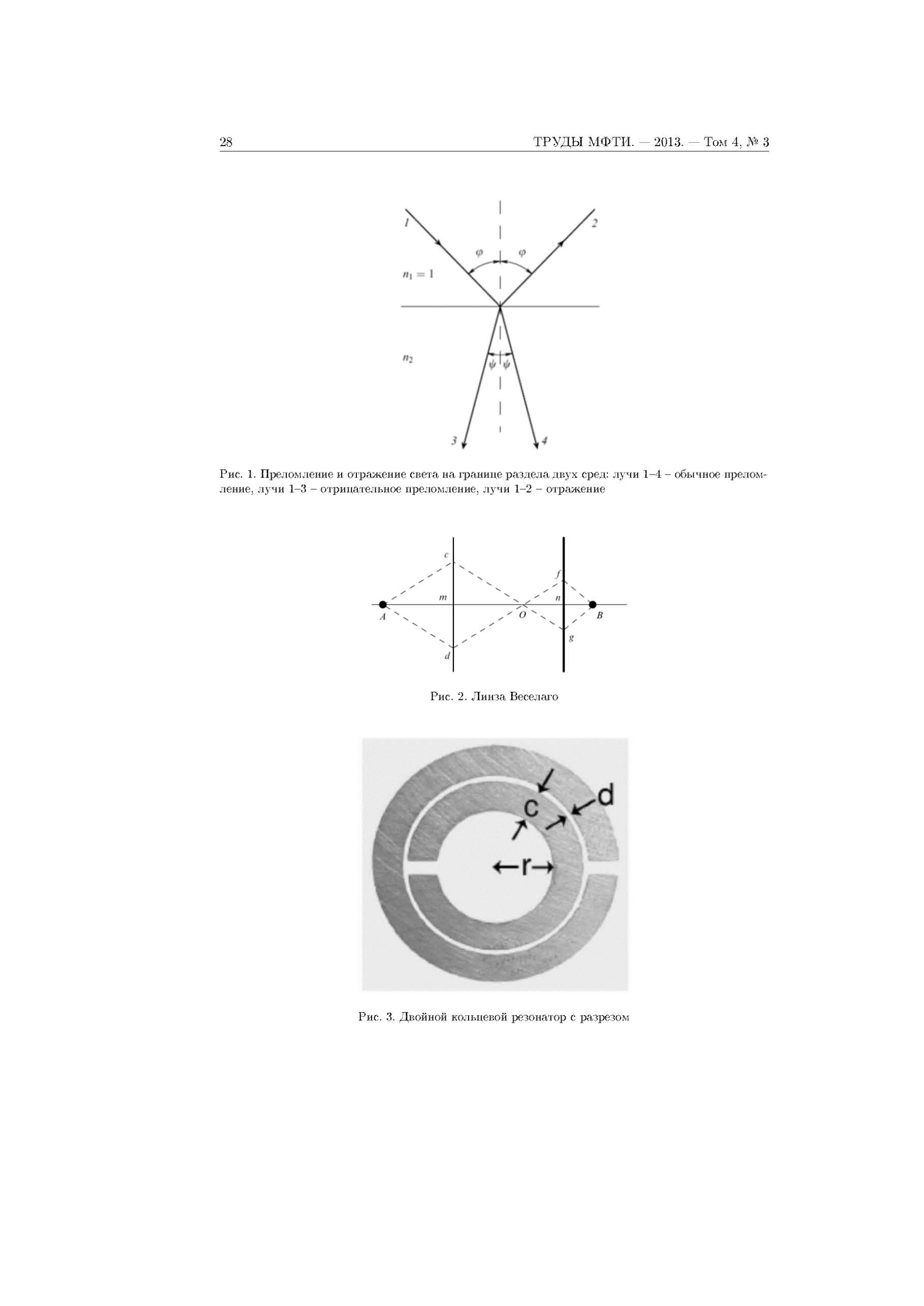 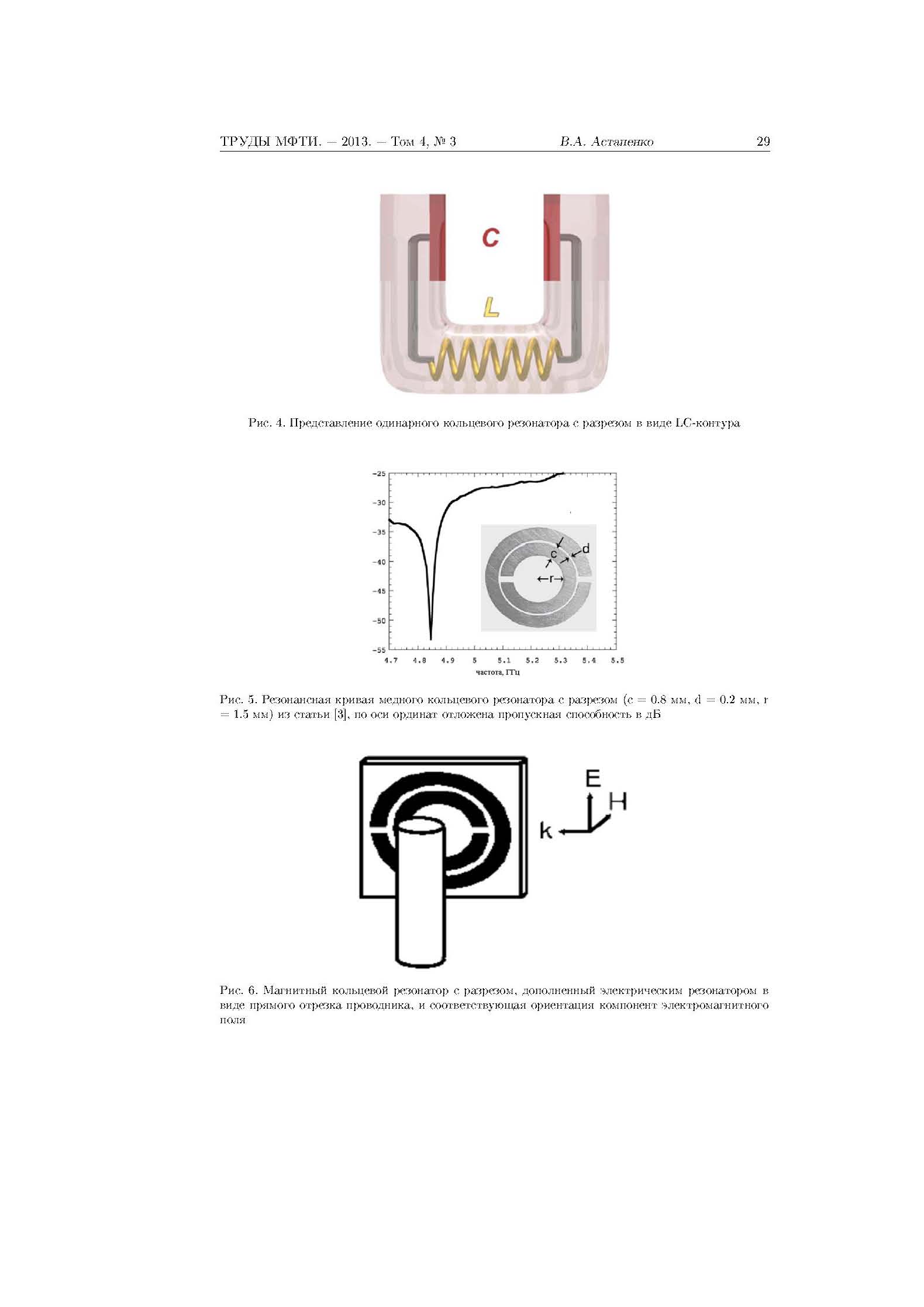 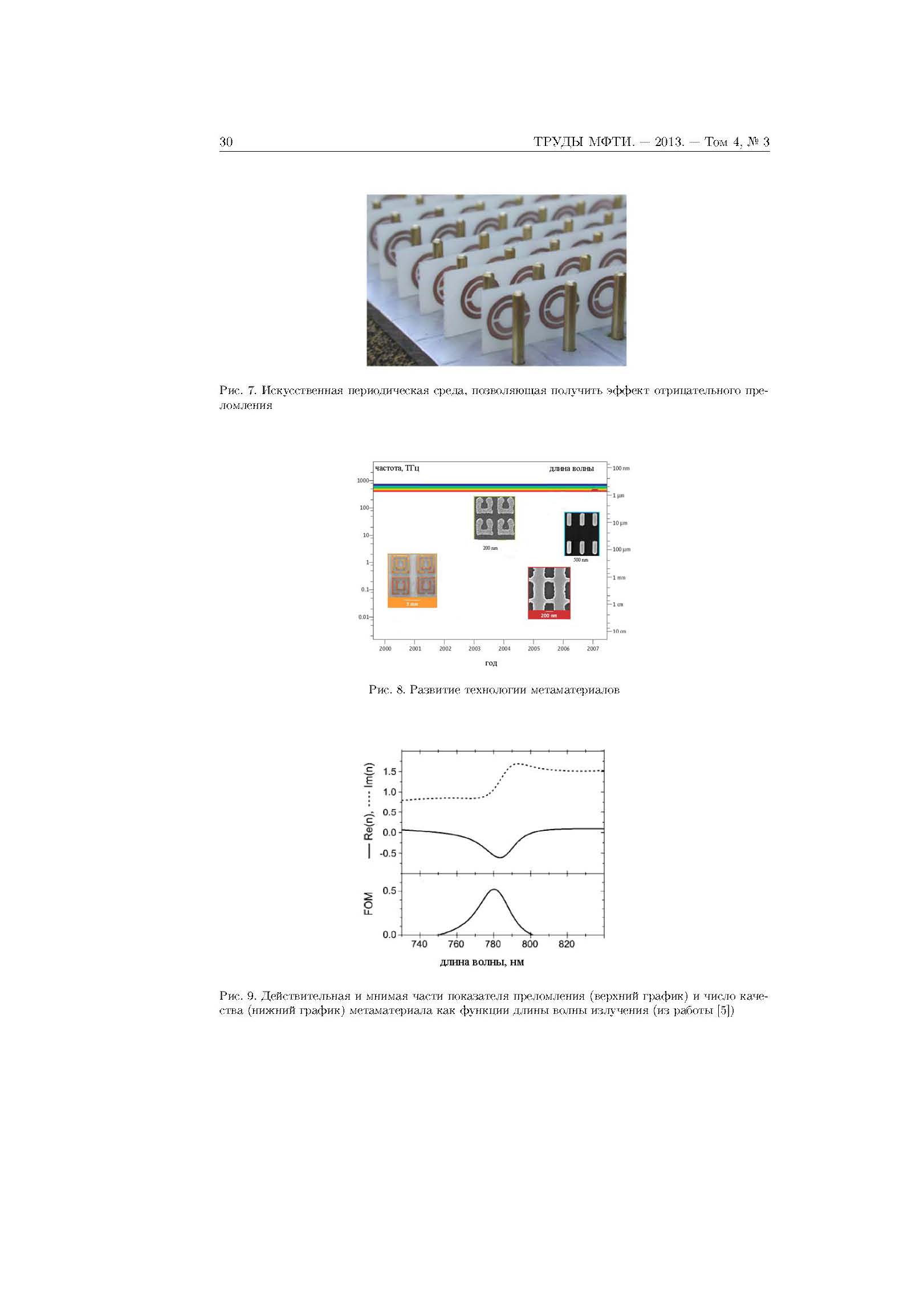 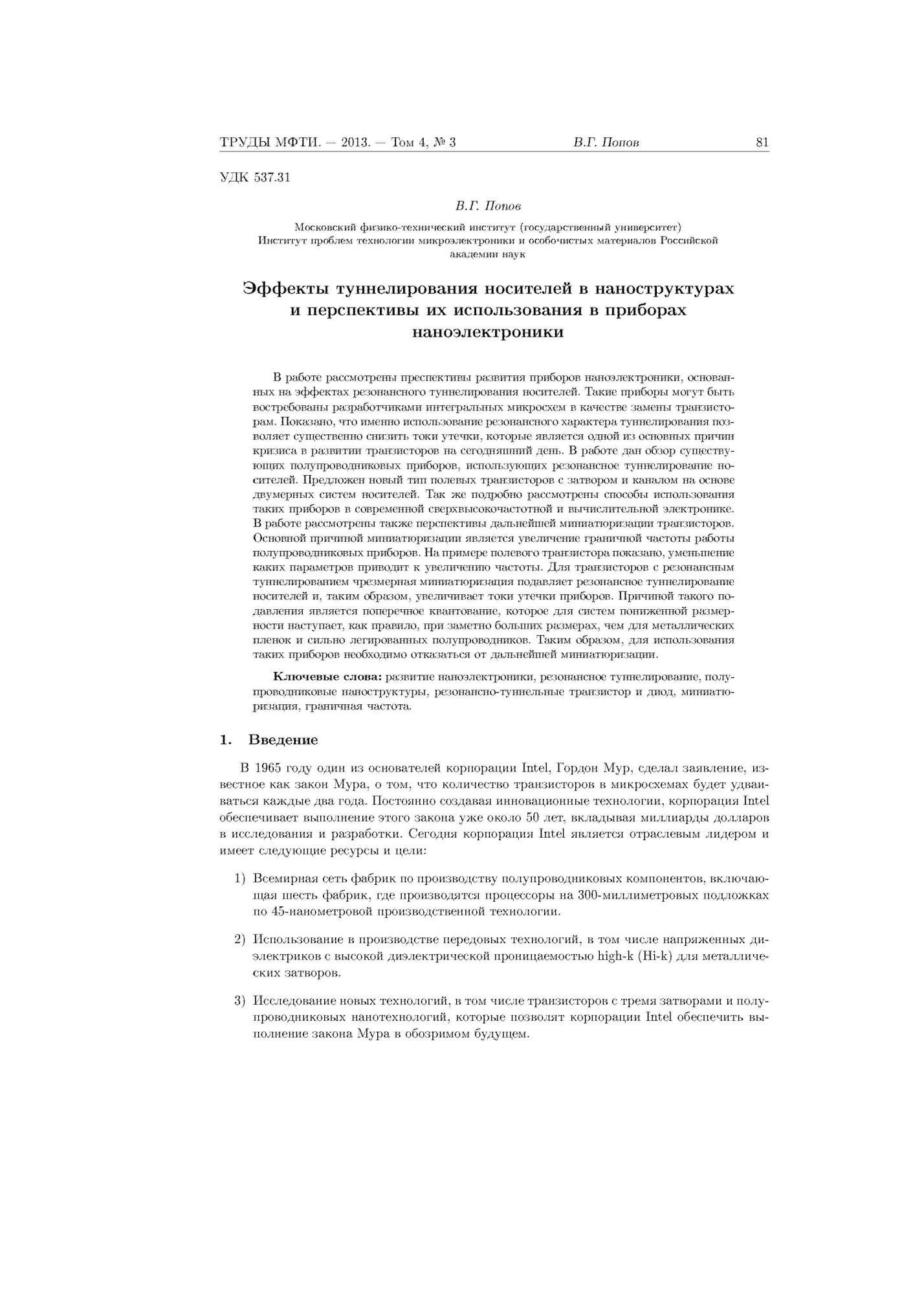 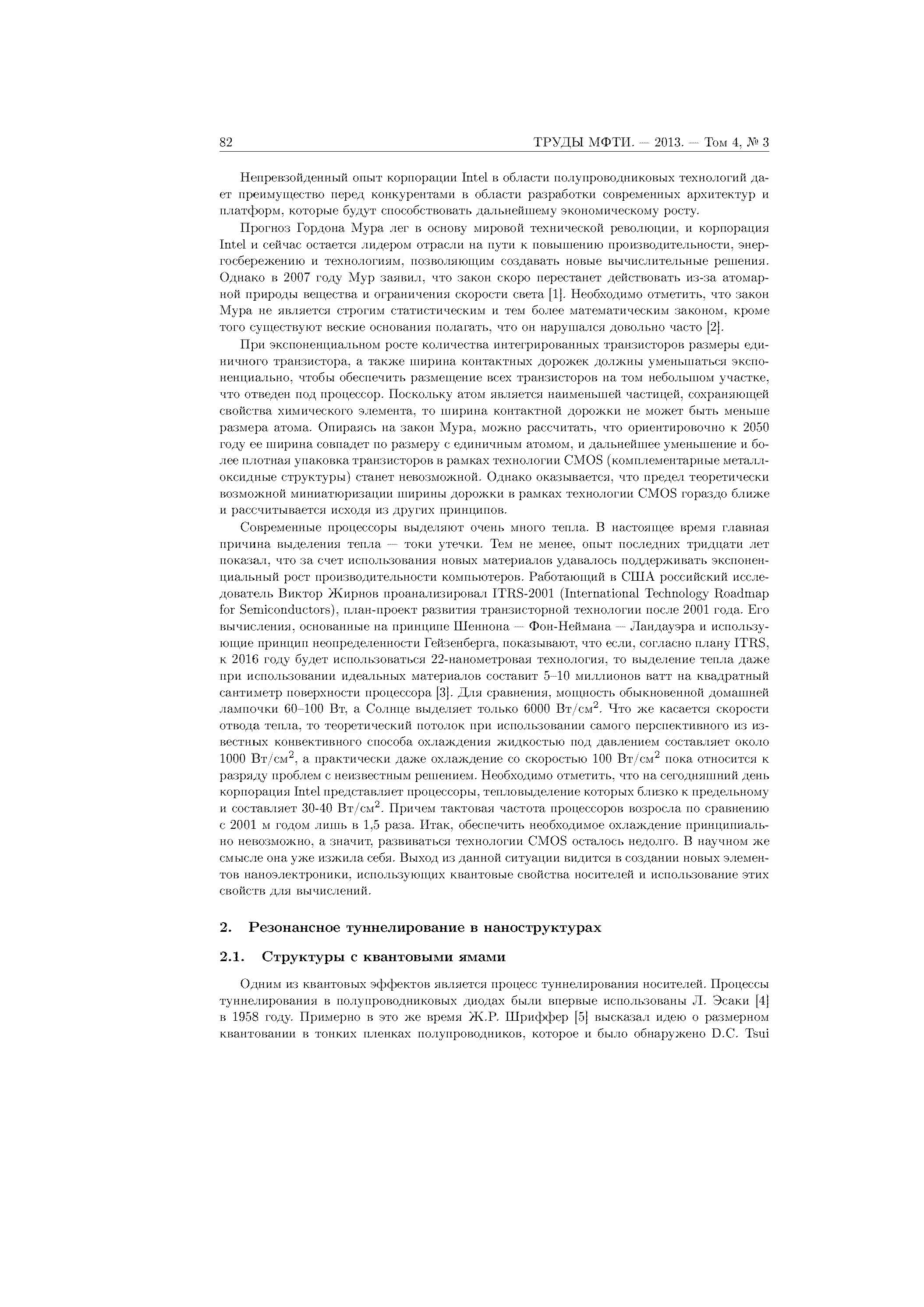 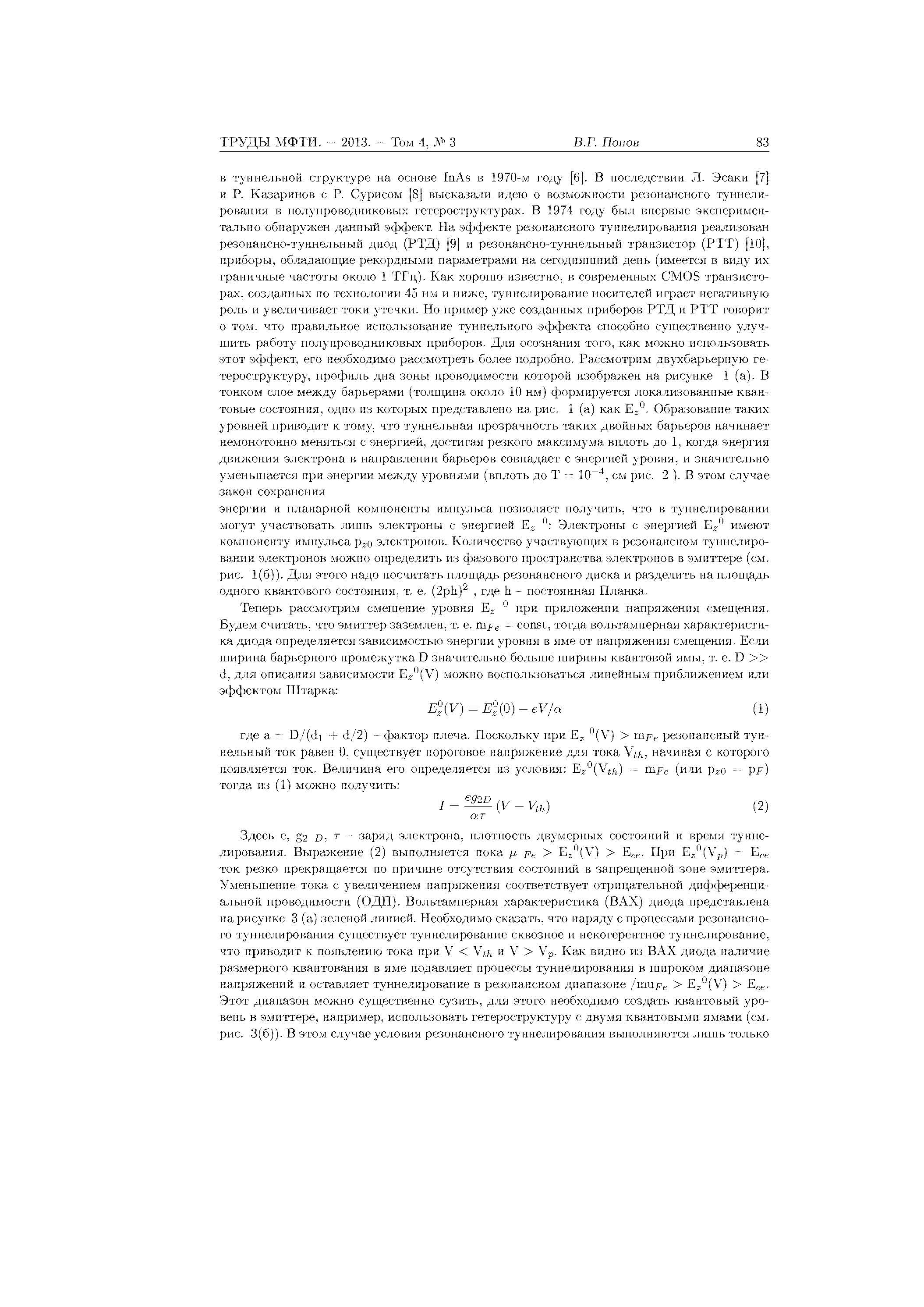 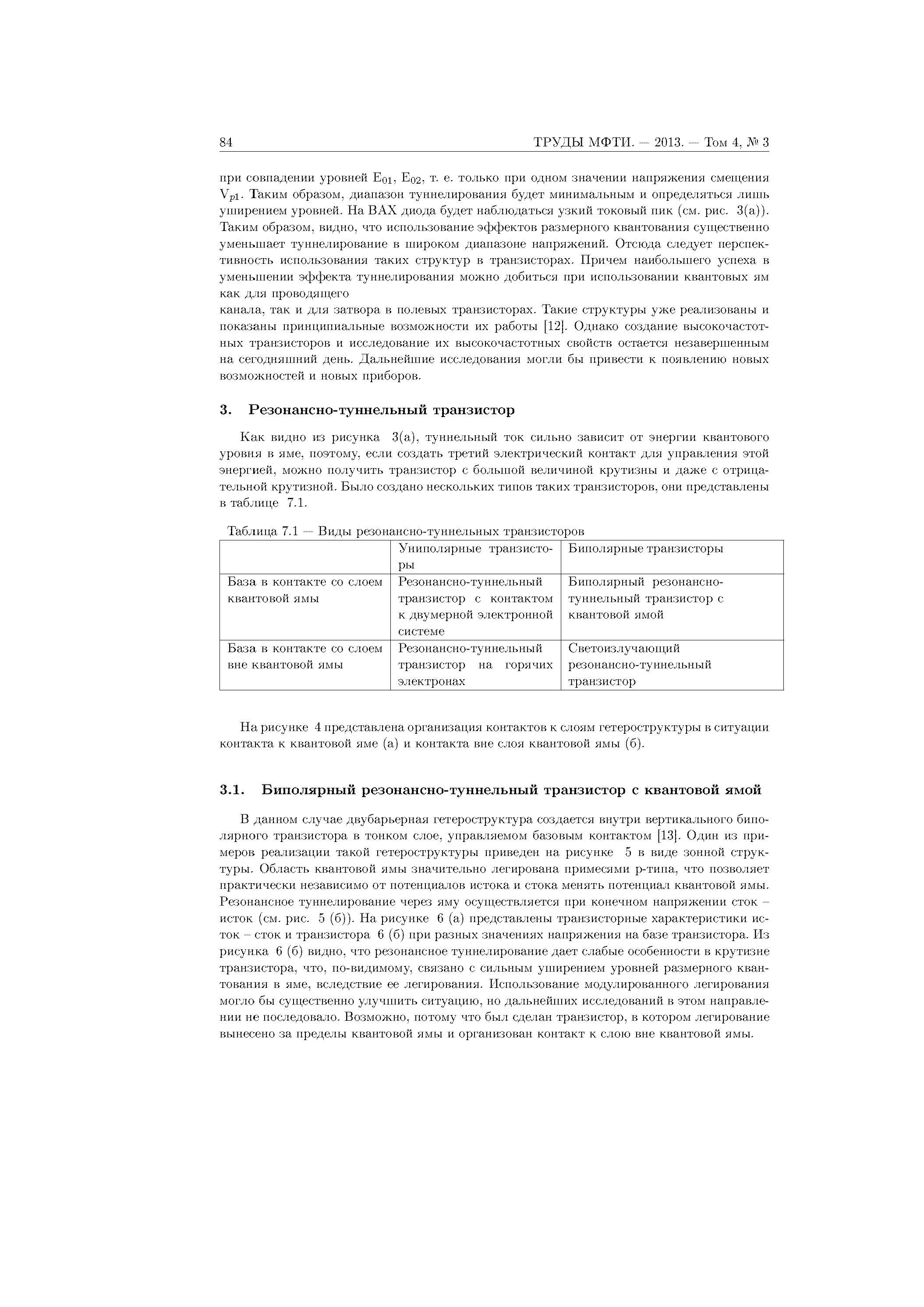 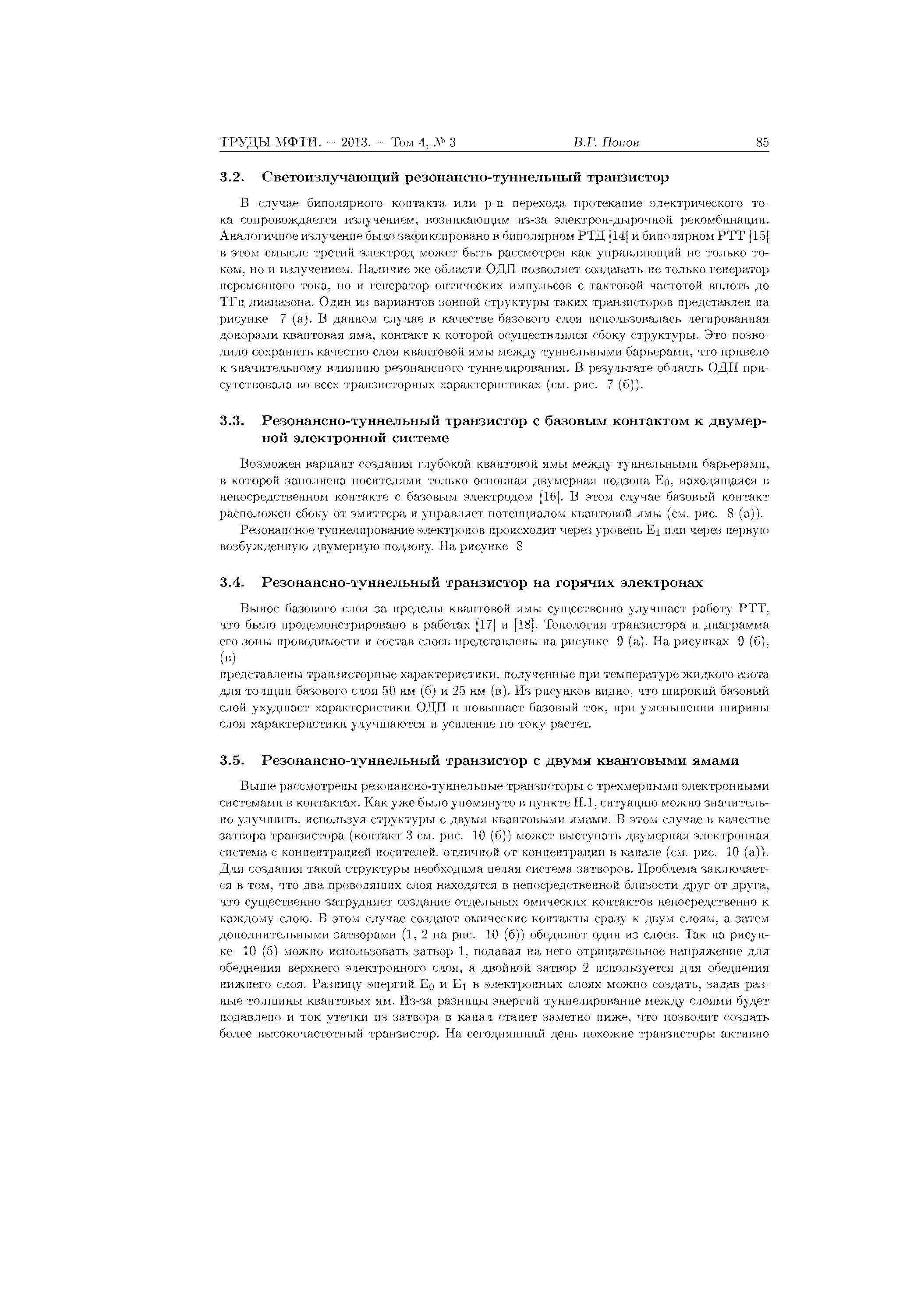 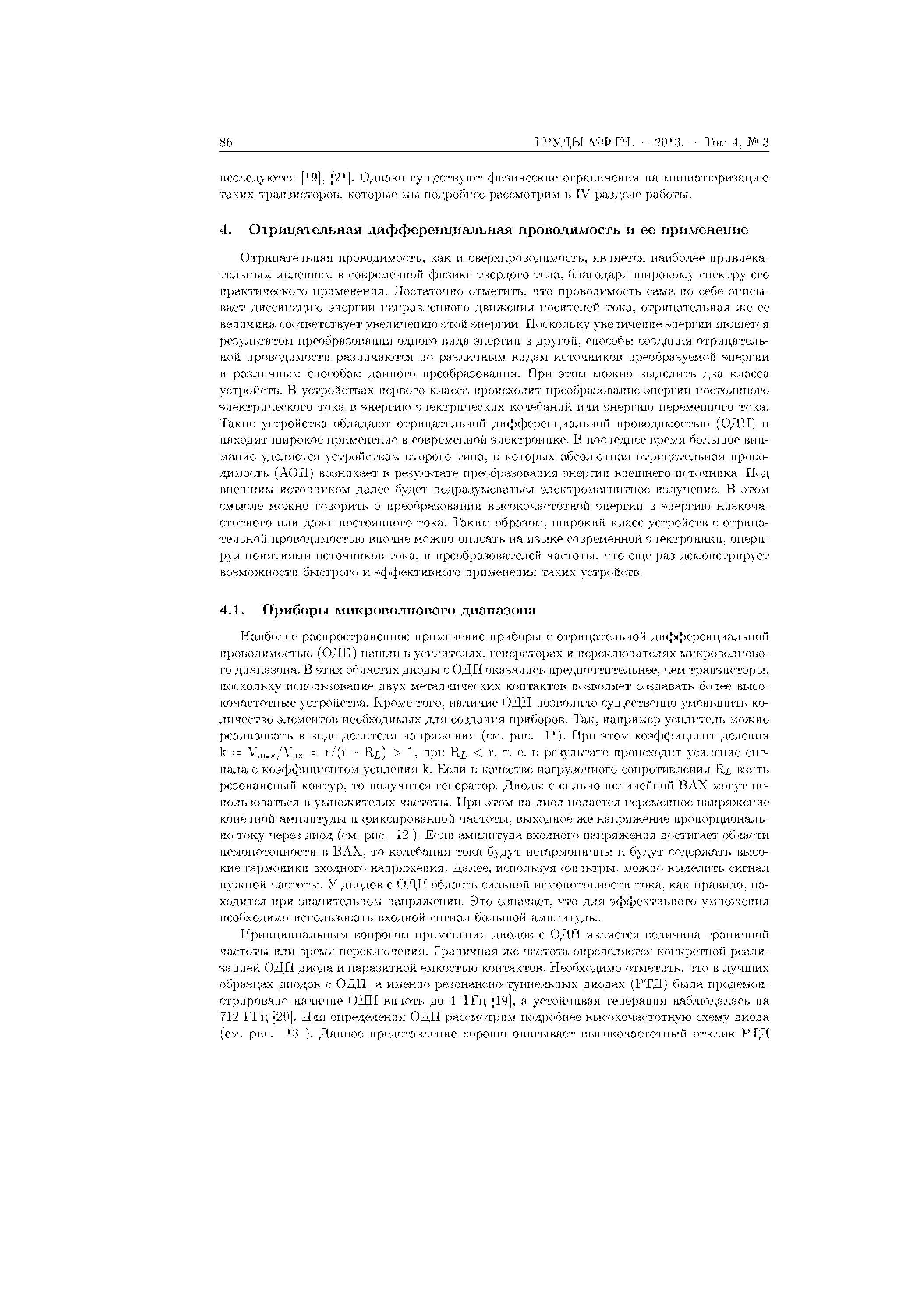 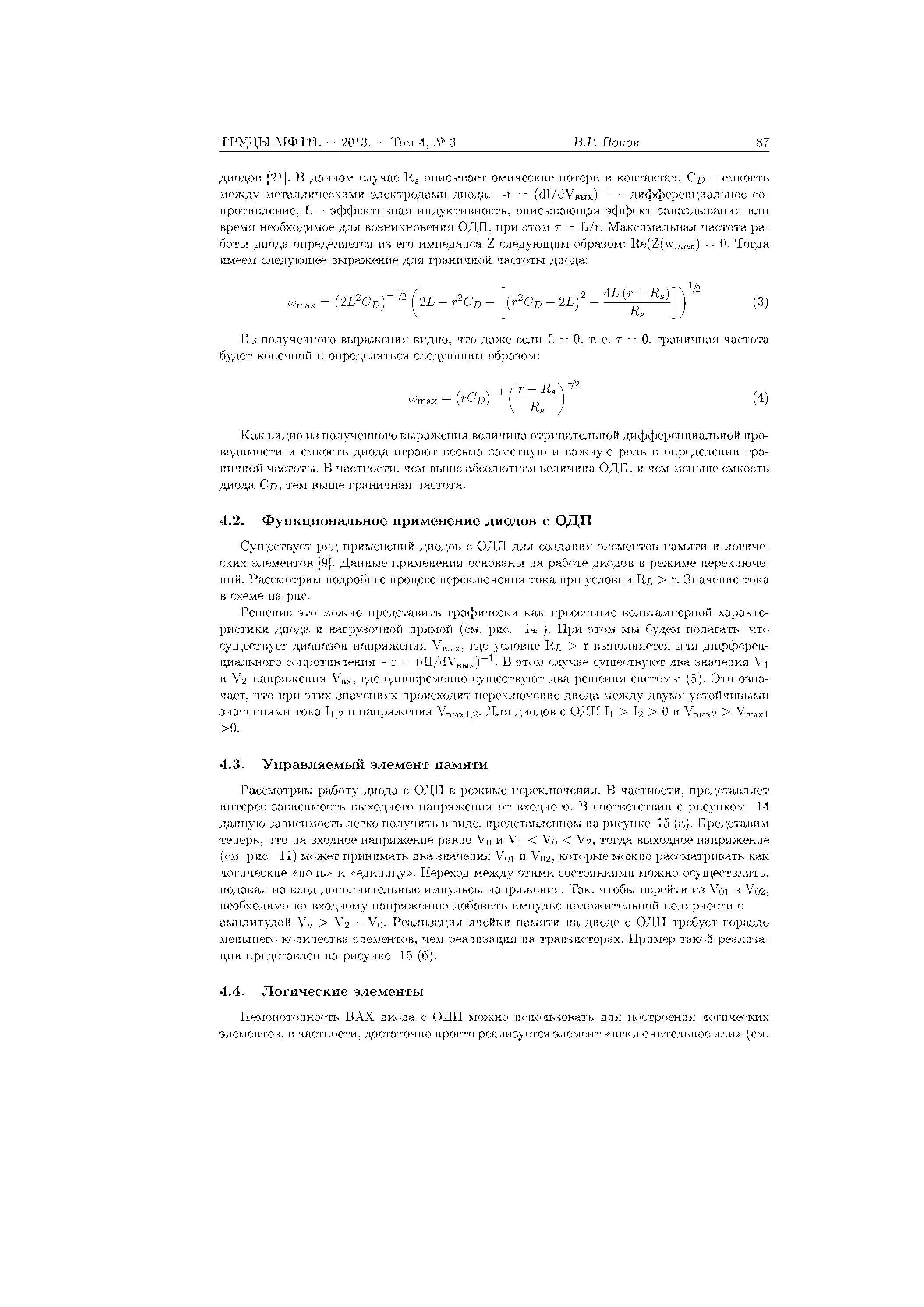 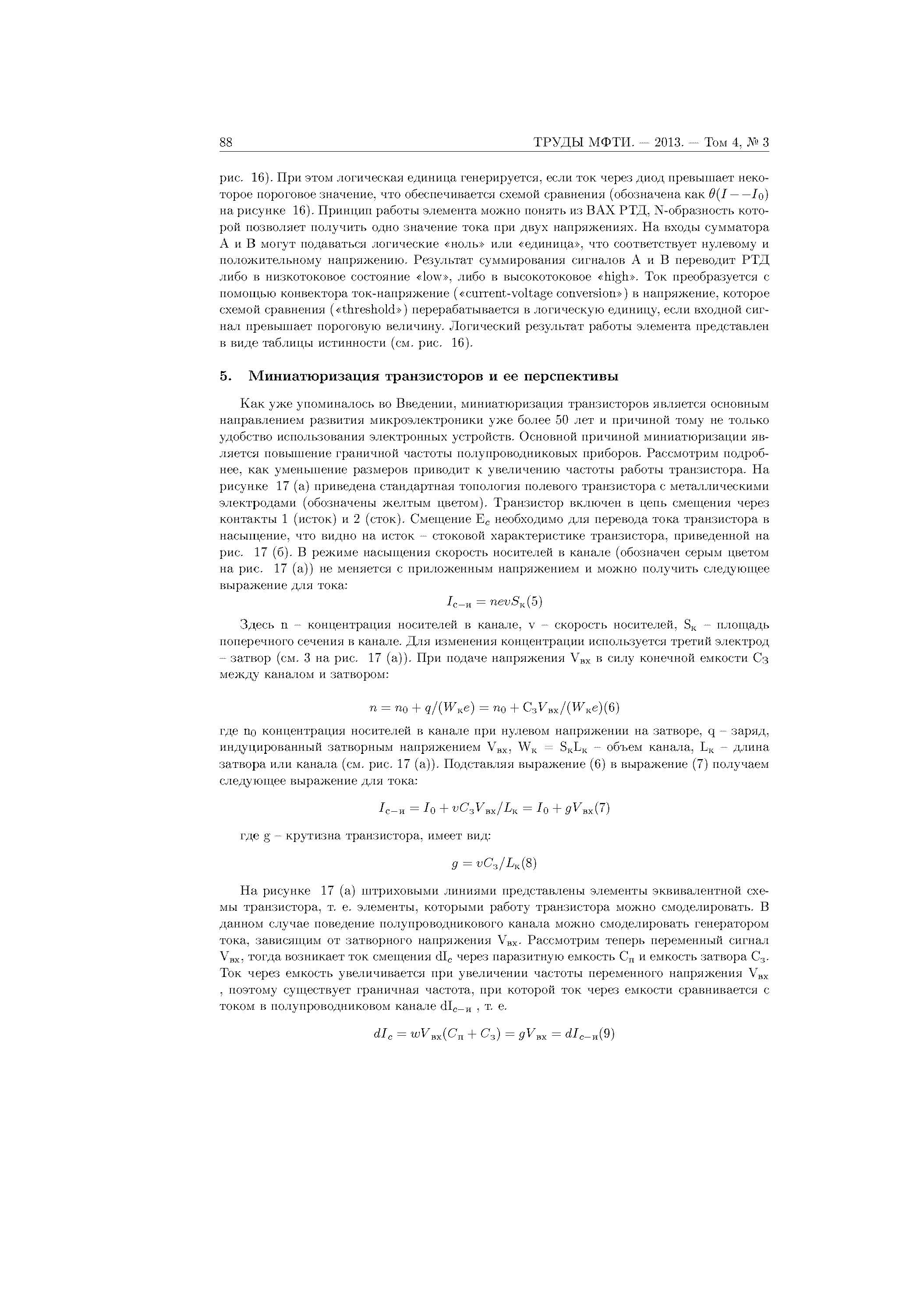 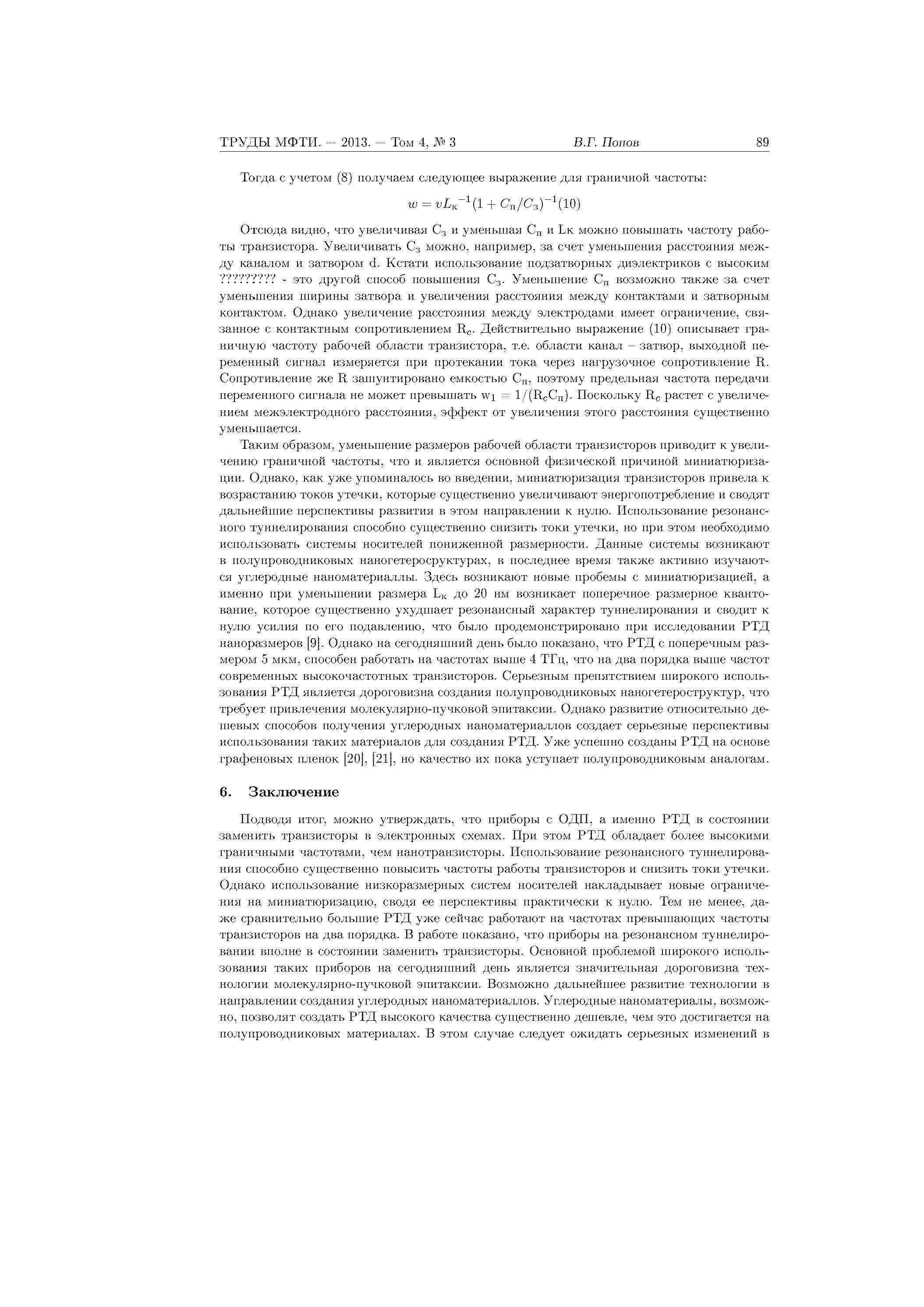 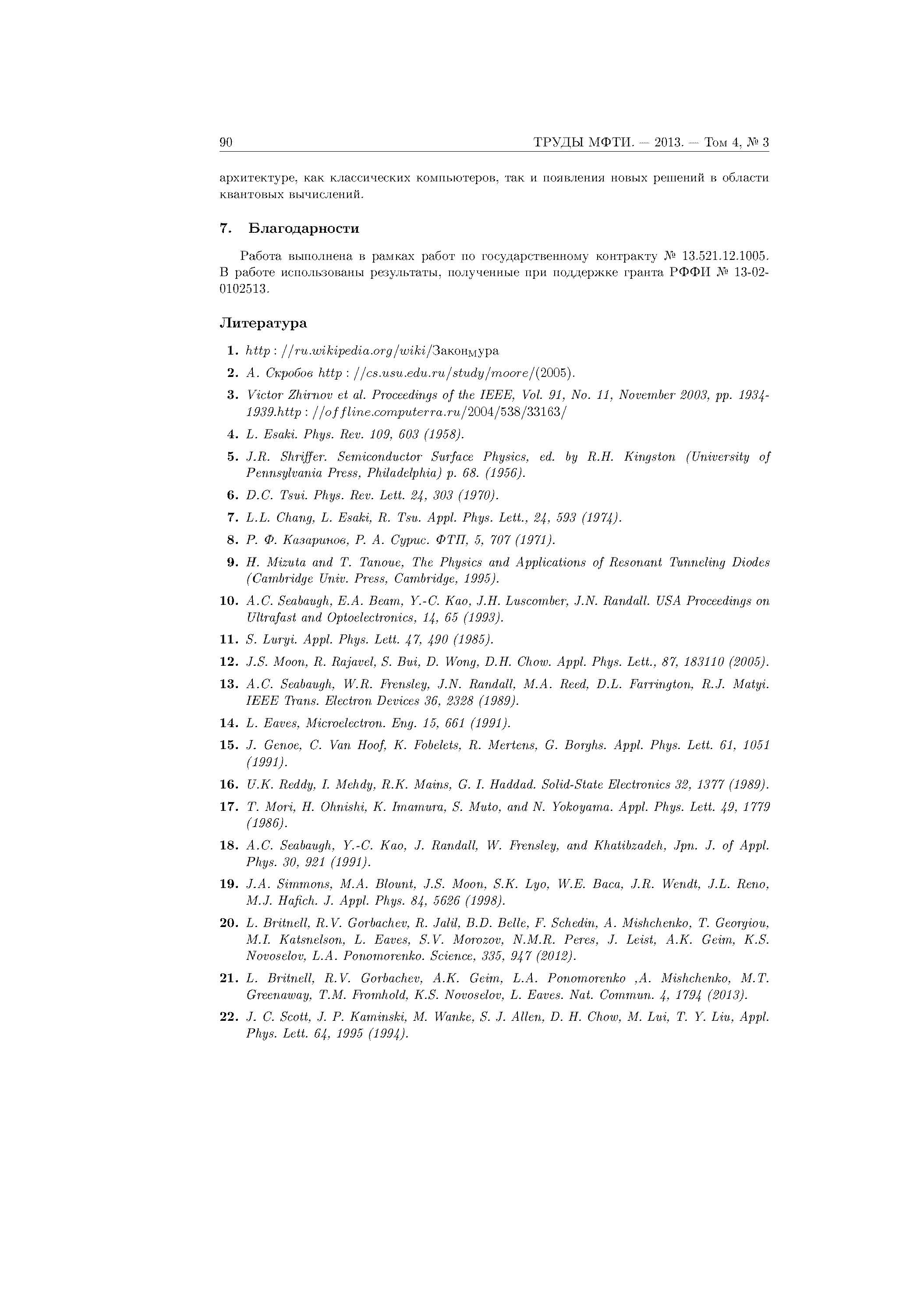 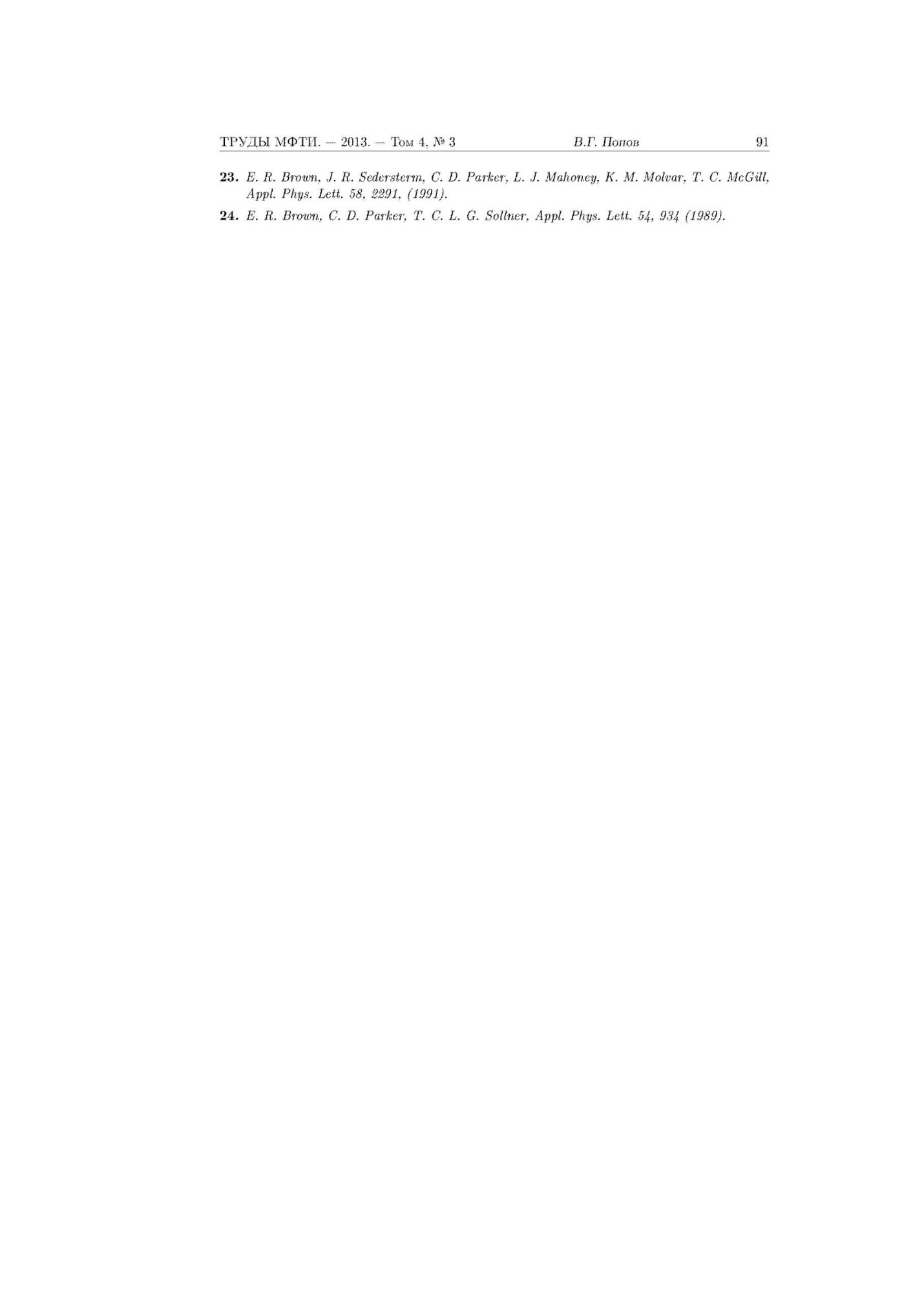 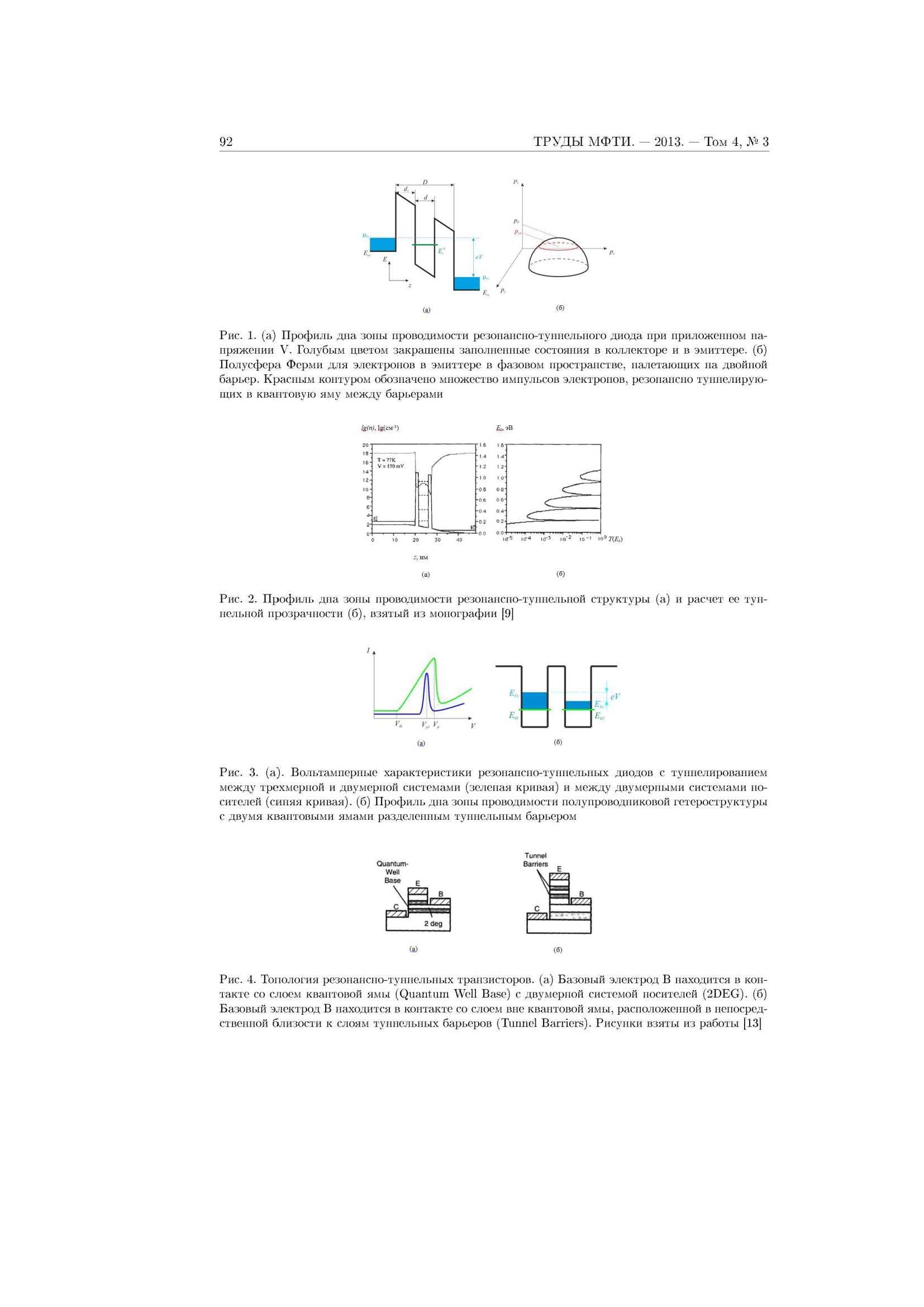 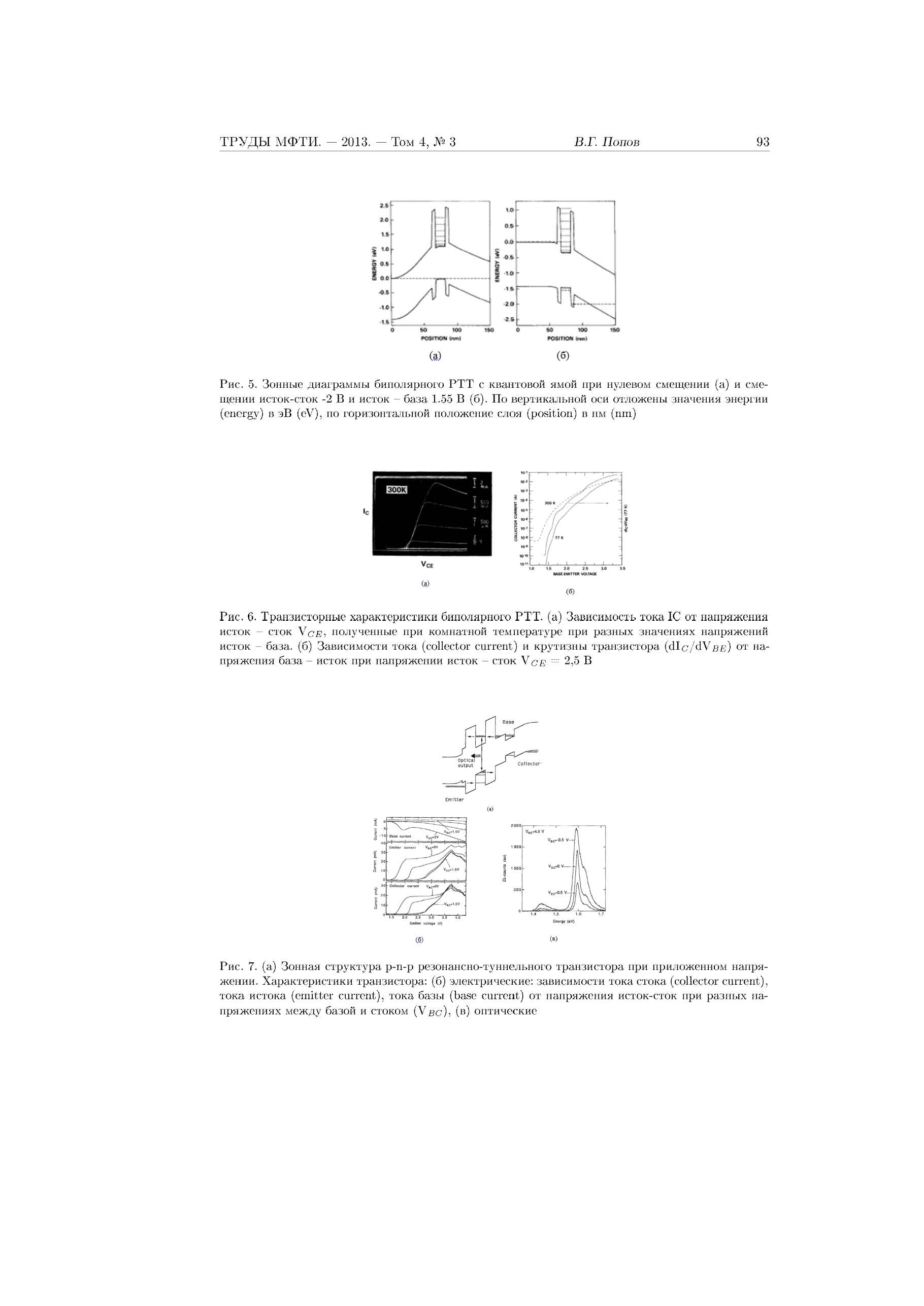 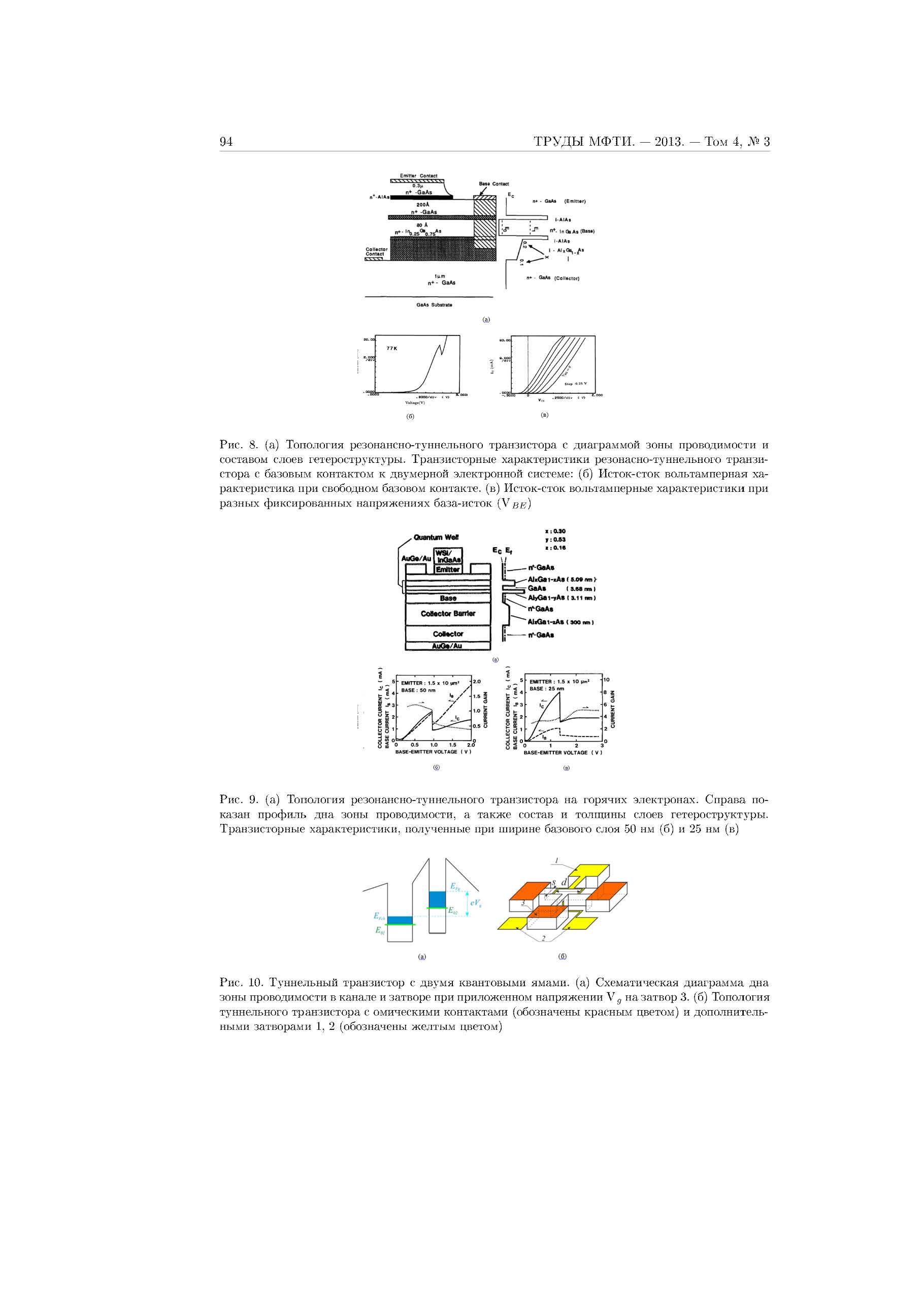 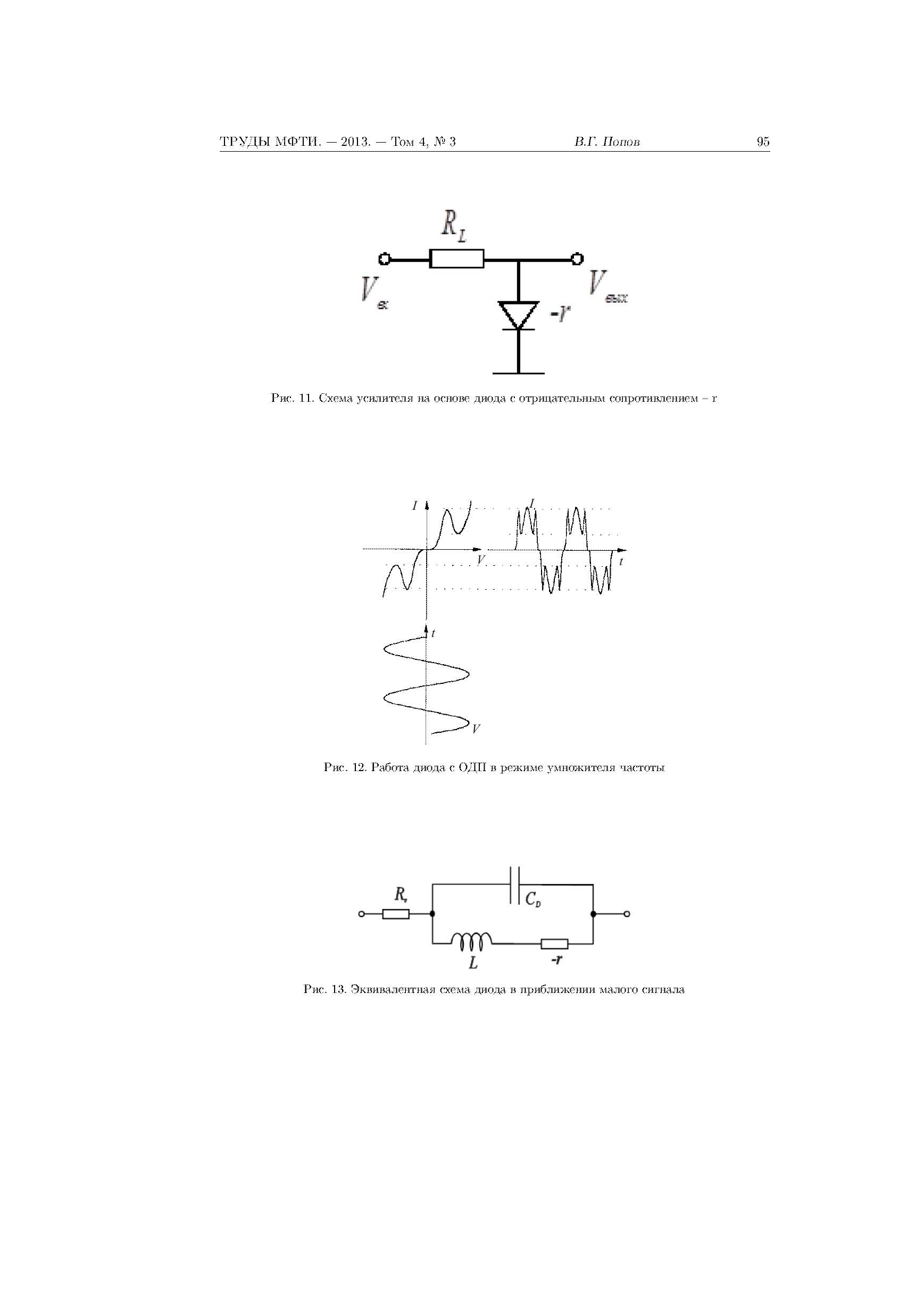 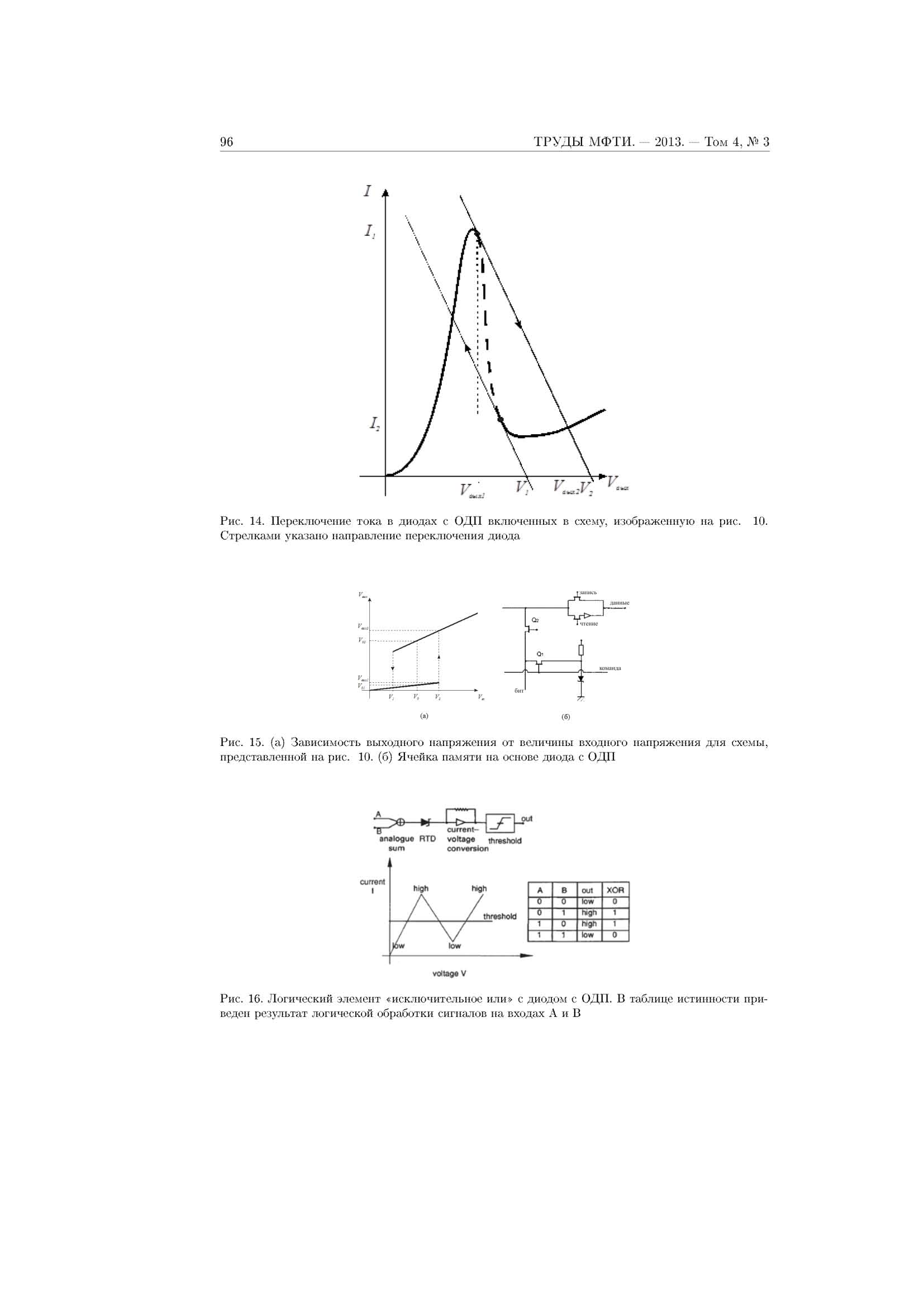 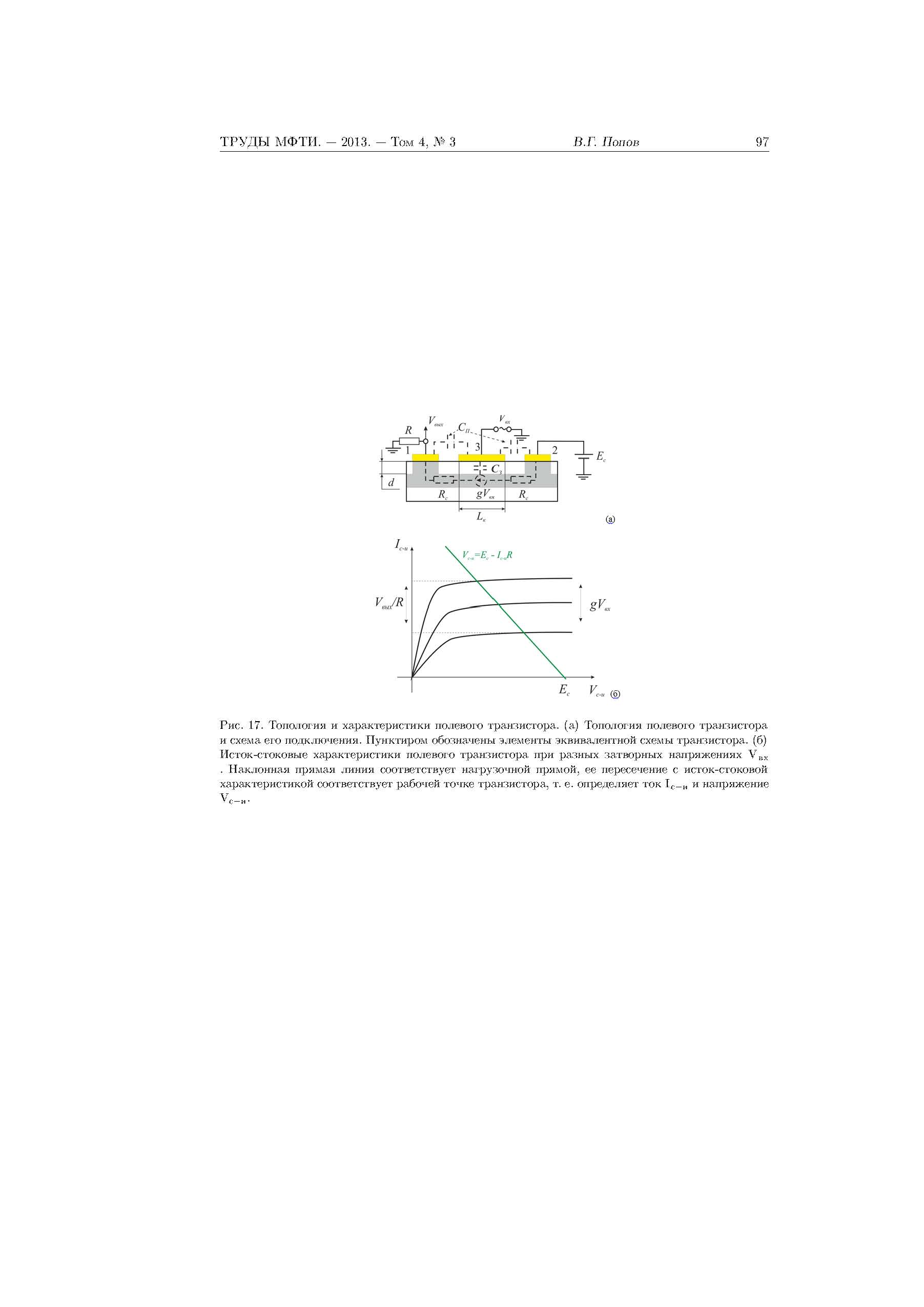 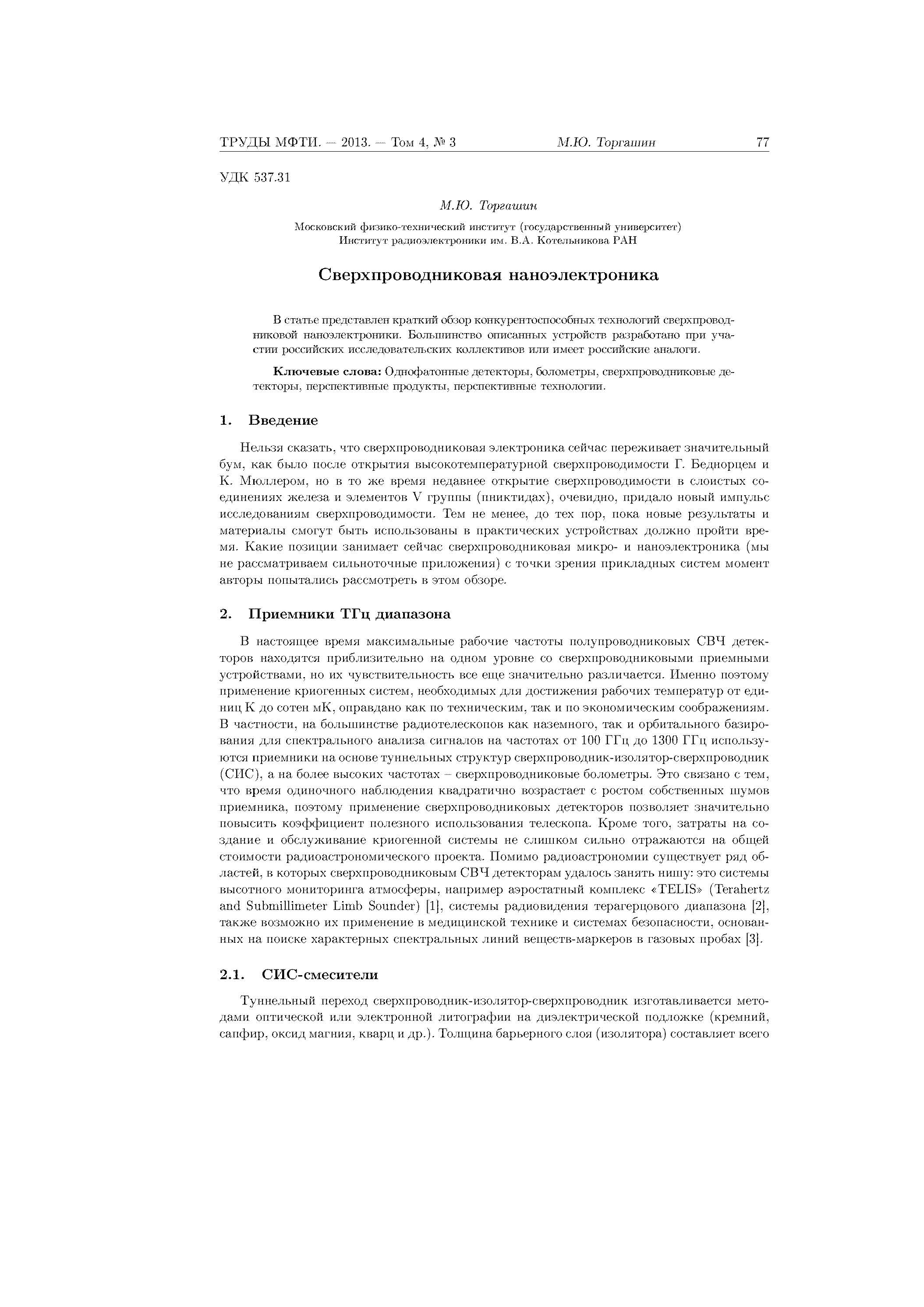 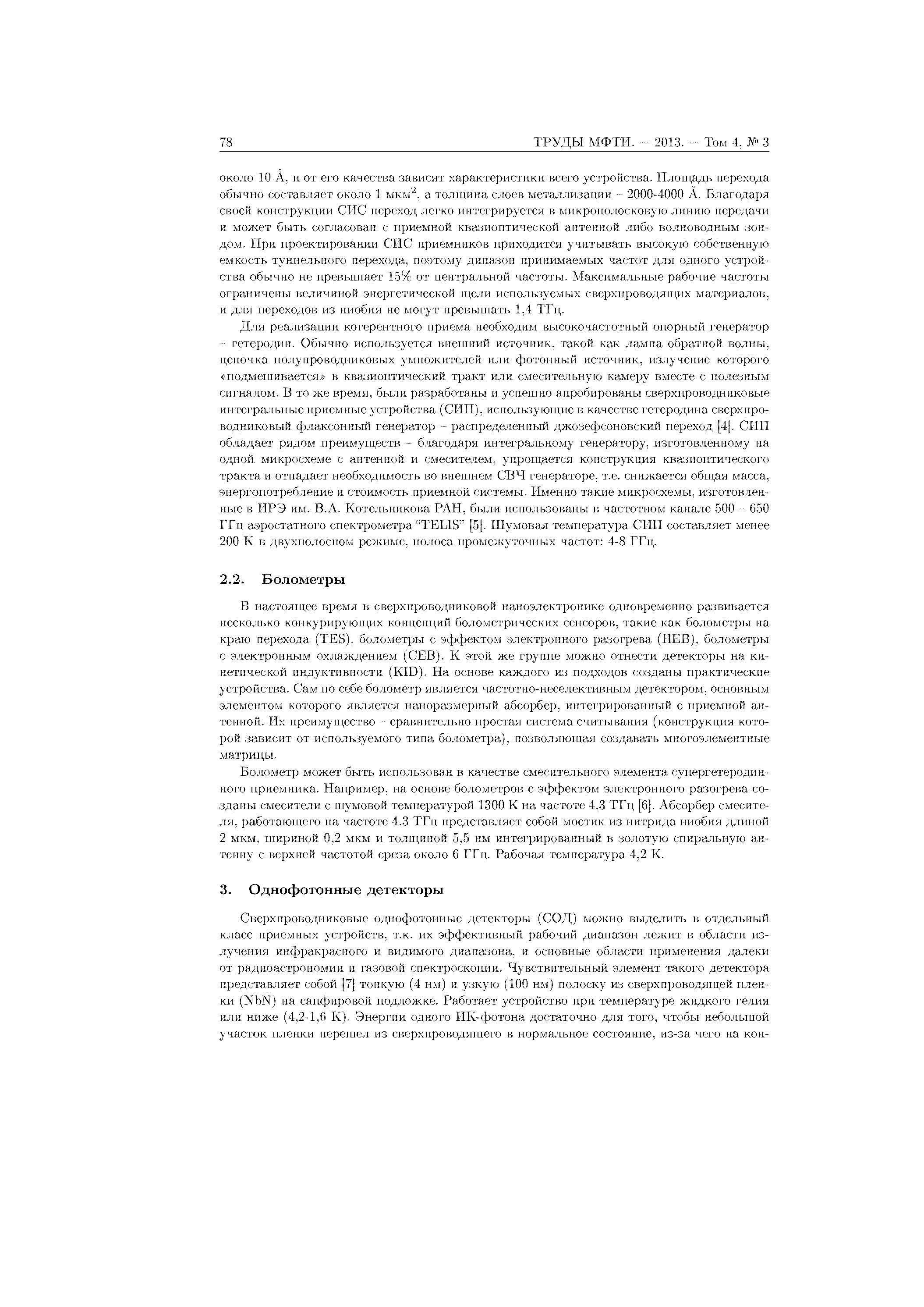 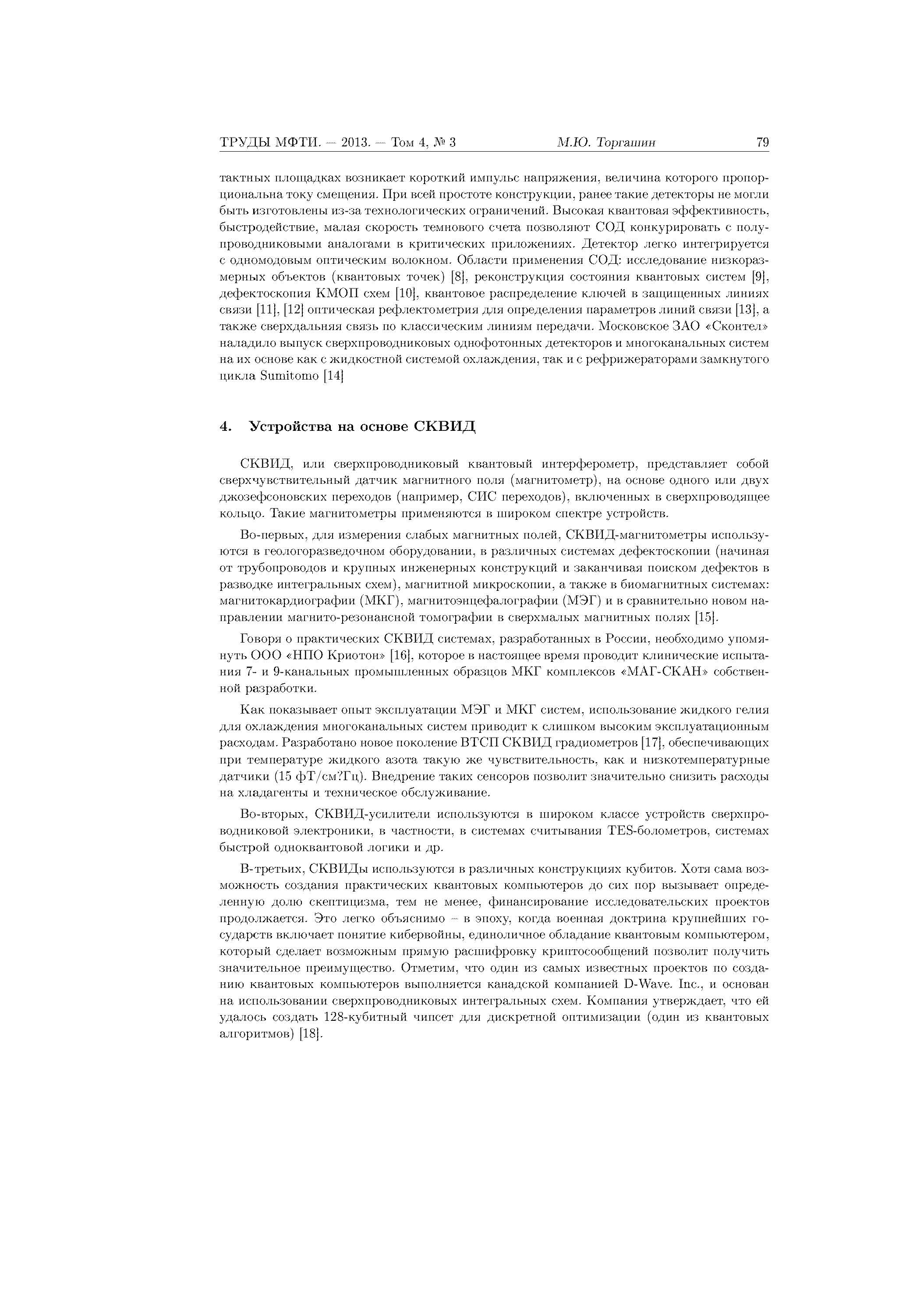 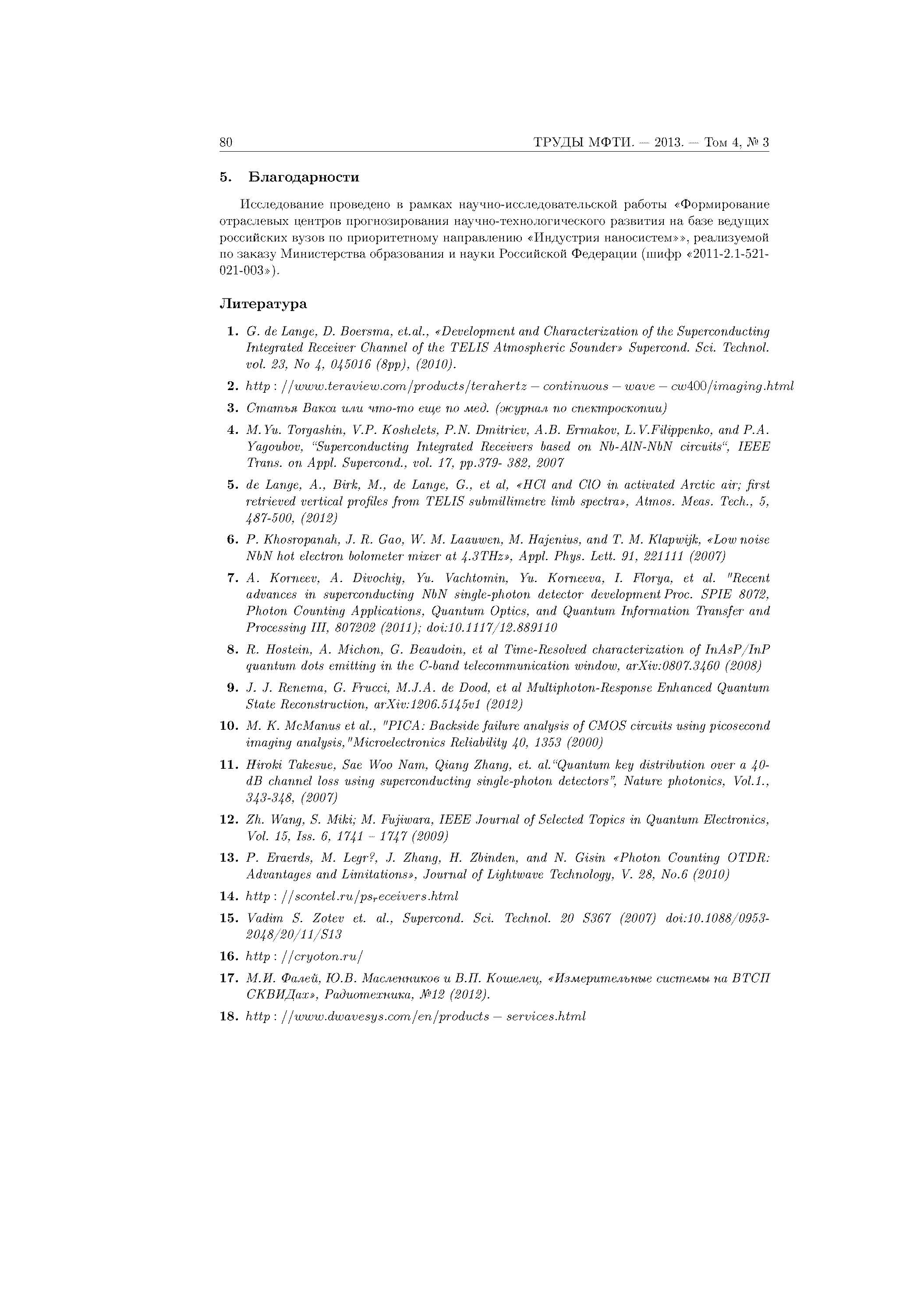 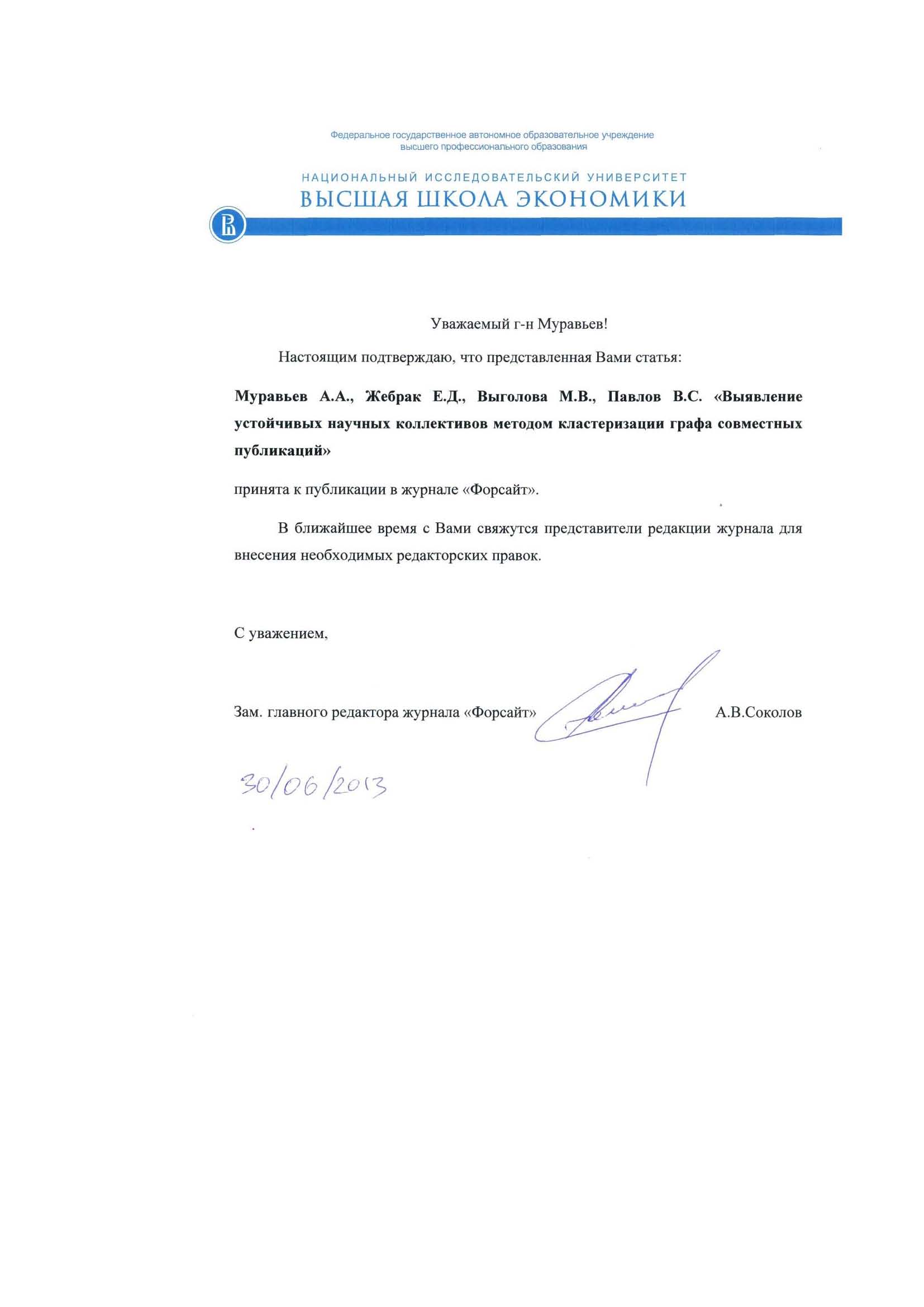 